Челябинская область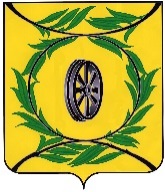 СОБРАНИЕ ДЕПУТАТОВ КАРТАЛИНСКОГО МУНИЦИПАЛЬНОГО РАЙОНАРЕШЕНИЕ от 03 декабря 2020 года № 19                             Об исполнении бюджета Карталинского муниципального района за 2019 годРассмотрев представленный администрацией Карталинского муниципального района отчет об исполнении бюджета Карталинского муниципального района за 2019 год, заключение Контрольно-счетной палаты Карталинского муниципального района на отчет об исполнении бюджета Карталинского муниципального района за 2019 год, руководствуясь статьями 264.5 и 264.6 Бюджетного кодекса Российской Федерации, статьями 47 и 48 Положения «О бюджетном процессе в Карталинском муниципальном районе», утвержденного решением Собрания депутатов Карталинского муниципального района от 02.07.2010 года № 39, Собрания депутатов Карталинского муниципального района РЕШАЕТ:Утвердить отчет об исполнении бюджета Карталинского муниципального района за 2019 год по доходам в сумме 1547249,17 тыс. рублей, по расходам 1550420,62 тыс. рублей с превышением расходов над доходами (дефицитместного бюджета) в сумме 3171,45тыс. рублей со следующими показателями:по доходам бюджета Карталинского муниципального района по кодам классификации доходов бюджетов согласно приложению 1;по расходам бюджета Карталинского муниципального района по ведомственной структуре расходов бюджета согласно приложению 2;по расходам бюджета Карталинского муниципального района по разделам и подразделам классификации расходов бюджетов согласно приложению 3;по источникам финансирования дефицита бюджета Карталинского муниципального района по кодам классификации источников финансирования дефицитов бюджетов согласно приложению 4.Настоящее решение направить главе Карталинского муниципального района для подписания и опубликования в средствах массовой информации.Настоящее решение разместить в официальном сетевом издании администрации Карталинского муниципального района в сети Интернет (http://www.kartalyraion.ru).Настоящее решение вступает в силу со дня его официального опубликования.Председатель Собрания депутатовКарталинского муниципального района			                     Е.Н. СлинкинГлава Карталинского муниципального района                                                                                А.Г.ВдовинПриложение 1к Решению Собрания депутатовКарталинского муниципального района                                                                                              от 03 декабря 2020 года № 19Доходы бюджета Карталинского муниципального района за 2019 год по кодам классификации доходов бюджетов(тыс. рублей)Приложение 2Расходы бюджета Карталинского муниципального района за 2019 год по ведомственной структуре расходов бюджета тыс. руб.Приложение №3к Решению Собрания депутатовКарталинского муниципального районаот 03 декабря 2020 года № 19 Расходыбюджета Карталинского муниципального района за 2019 год по разделам и подразделам классификации расходов бюджетовтыс. рублейтыс. рублейКод бюджетной классификации Российской ФедерацииНаименование показателяСумма ВСЕГО1547249,17182 1 01 02010 01 0000 110Налог на доходы физических лиц с доходов, источником которых является налоговый агент, за исключением доходов, в отношении которых исчисление и уплата налога осуществляются в соответствии со статьями 227, 227.1 и 228 Налогового кодекса Российской Федерации350948,94182 1 01 02020 01 0000 110Налог на доходы физических лиц с доходов, полученных от осуществления деятельности физическими лицами, зарегистрированными в качестве индивидуальных предпринимателей, нотариусов, занимающихся частной практикой, адвокатов, учредивших адвокатские кабинеты, и других лиц, занимающихся частной практикой в соответствии со статьей 227 Налогового кодекса Российской Федерации916,11182 1 01 02030 01 0000 110Налог на доходы физических лиц с доходов, полученных физическими лицами в соответствии со статьей 228 Налогового кодекса Российской Федерации1475,53182 1 01 02040 01 0000 110Налог на доходы физических лиц в виде фиксированных авансовых платежей с доходов, полученных физическими лицами, являющимися иностранными гражданами, осуществляющими трудовую деятельность по найму на основании патента в соответствии со статьёй 227.1 Налогового кодекса Российской Федерации1289,03100 1 03 02231 01 0000 110Доходы от уплаты акцизов на дизельное топливо, подлежащие распределению между бюджетами субъектов Российской Федерации и местными бюджетами с учетом установленных дифференцированных нормативов отчислений в местные бюджеты (по нормативам, установленным Федеральным законом о федеральном бюджете в целях формирования дорожных фондов субъектов Российской Федерации)9000,67100 1 03 02241 01 0000 110Доходы от уплаты акцизов на моторные масла для дизельных и (или) карбюраторных (инжекторных) двигателей, подлежащие распределению между бюджетами субъектов Российской Федерации и местными бюджетами с учетом установленных дифференцированных нормативов отчислений в местные бюджеты (по нормативам, установленным Федеральным законом о федеральном бюджете в целях формирования дорожных фондов субъектов Российской Федерации)66,16100 1 03 02251 01 0000 110Доходы от уплаты акцизов на автомобильный бензин, подлежащие распределению между бюджетами субъектов Российской Федерации и местными бюджетами с учетом установленных дифференцированных нормативов отчислений в местные бюджеты (по нормативам, установленным Федеральным законом о федеральном бюджете в целях формирования дорожных фондов субъектов Российской Федерации)12024,92100 1 03 02261 01 0000 110Доходы от уплаты акцизов на прямогонный бензин, подлежащие распределению между бюджетами субъектов Российской Федерации и местными бюджетами с учетом установленных дифференцированных нормативов отчислений в местные бюджеты (по нормативам, установленным Федеральным законом о федеральном бюджете в целях формирования дорожных фондов субъектов Российской Федерации)-1318,02182 1 05 01011 01 0000 110Налог, взимаемый с налогоплательщиков, выбравших в качестве объекта налогообложения доходы 11586,22182 1 05 01012 01 0000 110Налог, взимаемый с налогоплательщиков, выбравших в качестве объекта налогообложения доходы (за налоговые периоды, истекшие до 1 января 2011 года)0,75182 1 05 01021 01 0000 110Налог, взимаемый с налогоплательщиков, выбравших в качестве объекта налогообложения доходы, уменьшенные на величину расходов (в том числе минимальный налог, зачисляемый в бюджеты субъектов Российской Федерации)3264,94182 1 05 01050 01 0000 110Минимальный налог, зачисляемый в бюджеты субъектов Российской Федерации (за налоговые периоды, истекшие до 1 января 2016 года) 6,37182 1 05 02010 02 0000 110Единый налог на вмененный доход для отдельных видов деятельности 8798,54182 1 05 02020 02 0000 110Единый налог на вмененный доход для отдельных видов деятельности (за               налоговые периоды, истекшие до 1 января 2011 года)1,54182 1 05 04020 02 0000 110Налог, взимаемый в связи с применением патентной системы налогообложения, зачисляемый в бюджеты муниципальных районов 466,89182 1 07 01020 01 0000 110Налог на добычу общераспространенных полезных ископаемых 5136,11182 1 07 01030 01 0000 110Налог на добычу прочих полезных ископаемых (за исключением полезных ископаемых в виде природных алмазов)116,06182 1 08 03010 01 0000 110Государственная пошлина по делам, рассматриваемым в судах общей юрисдикции, мировыми судьями (за исключением Верховного Суда Российской Федерации)6827,22188 1 08 06000 01 0000 110Государственная пошлина за совершение действий, связанных с приобретением гражданства Российской Федерации или выходом из гражданства Российской Федерации, а также с въездом в Российскую Федерацию или выездом из Российской Федерации183,85182 1 08 07010 01 0000 110Государственная пошлина за государственную регистрацию юридического лица, физических лиц в качестве индивидуальных предпринимателей, изменений, вносимых в учредительные документы юридического лица, за государственную регистрацию ликвидации юридического лица и другие юридически значимые действия12,64321 1 08 07020 01 0000 110Государственная пошлина за государственную регистрацию прав, ограничений (обременений) прав на недвижимое имущество и сделок с ним1685,24188 1 08 07100 01 0000 110Государственная пошлина за выдачу и обмен паспорта гражданина Российской Федерации318,25188 1 08 07141 01 0000 110Государственная пошлина за государственную регистрацию транспортных средств и иные юридически значимые действия уполномоченных федеральных государственных органов, связанные с изменением и выдачей документов на транспортные средства, регистрационных знаков, водительских удостоверений586,74662 1 08 07150 01 0000 110Государственная пошлина за выдачу разрешения на установку рекламной конструкции40,00182 1 08 07310 01 0000 110Государственная пошлина за повторную выдачу свидетельства о постановке на учет в налоговом органе2,55662 1 11 05013 05 0000 120Доходы, получаемые в виде арендной платы за земельные участки, государственная собственность на которые не разграничена и которые расположены в границах сельских поселений и межселенных территорий муниципальных районов, а также средства от продажи права на заключение договоров аренды указанных земельных участков2341,37662 1 11 05013 13 0000 120Доходы, получаемые в виде арендной платы за земельные участки, государственная собственность на которые не разграничена и которые расположены в границах городских поселений, а также средства от продажи права на заключение договоров аренды указанных земельных участков 2294,94667 1 11 05013 13 0000 120Доходы, получаемые в виде арендной платы за земельные участки, государственная собственность на которые не разграничена и которые расположены в границах городских поселений, а также средства от продажи права на заключение договоров аренды указанных земельных участков598,04662 1 11 05025 05 0000 120Доходы, получаемые в виде арендной платы, а также средства от продажи права на заключение договоров аренды за земли, находящиеся в собственности муниципальных районов (за исключением земельных участков муниципальных бюджетных и автономных учреждений)32,38662 1 11 05035 05 0000 120Доходы от сдачи в аренду имущества, находящегося в оперативном управлении органов управления муниципальных районов и созданных ими учреждений (за исключением имущества муниципальных бюджетных и автономных учреждений) 64,37662 1 11 05075 05 0000 120Доходы от сдачи в аренду имущества, составляющего казну муниципальных районов (за исключением земельных участков)3819,07048 1 12 01010 01 0000 120 Плата за выбросы загрязняющих веществ в атмосферный воздух стационарными объектами153,92048 1 12 01030 01 0000 120Плата за сбросы загрязняющих веществ в водные объекты17,31048 1 12 01041 01 0000 120Плата за размещение отходов производства158,10048 1 12 01042 01 0000120Плата за размещение твердых коммунальных отходов2,20654 1 13 01995 05 0000 130Прочие доходы от оказания платных услуг (работ) получателями средств бюджетов муниципальных районов29,90655 1 13 01995 05 0000 130Прочие доходы от оказания платных услуг (работ) получателями средств бюджетов муниципальных районов225,82656 1 13 01995 05 0000 130Прочие доходы от оказания платных услуг (работ) получателями средств бюджетов муниципальных районов30135,45662 1 13 02065 05 0000 130Доходы, поступающие в порядке возмещения расходов, понесенных в связи с эксплуатацией имущества муниципальных районов64,31652 1 13 02995 05 0000 130Прочие доходы от компенсации затрат бюджетов муниципальных районов7,35653 1 13 02995 05 0000 130Прочие доходы от компенсации затрат бюджетов муниципальных районов16,03655 1 13 02995 05 0000 130Прочие доходы от компенсации затрат бюджетов муниципальных районов82,72656 1 13 02995 05 0000 130Прочие доходы от компенсации затрат бюджетов муниципальных районов1167,76658 1 13 02995 05 0000 130Прочие доходы от компенсации затрат бюджетов муниципальных районов43,46662 1 13 02995 05 0000 130Прочие доходы от компенсации затрат бюджетов муниципальных районов9,58663 1 13 02995 05 0000 130Прочие доходы от компенсации затрат бюджетов муниципальных районов4,70665 1 13 02995 05 0000 130Прочие доходы от компенсации затрат бюджетов муниципальных районов44,06662 1 14 02053 05 0000 410Доходы от реализации иного имущества, находящегося в собственности муниципальных районов (за исключением имущества муниципальных бюджетных и автономных учреждений, а также имущества муниципальных унитарных предприятий, в том числе казенных), в части реализации основных средств по указанному имуществу800,60662 1 14 06013 05 0000 430Доходы от продажи земельных участков, государственная собственность на которые не разграничена и которые расположены в границах сельских поселений и межселенных территорий муниципальных районов4576,74667 1 14 06013 13 0000 430Доходы от продажи земельных участков, государственная собственность на которые не разграничена и которые расположены в границах городских поселений1153,96182 1 16 03010 01 0000 140Денежные взыскания (штрафы) за нарушение законодательства о налогах и сборах, предусмотренные статьями 116, 119.1, 119.2, пунктами 1 и 2 статьи 120, статьями 125, 126, 126.1, 128, 129, 129.1, 129.4, 132, 133, 134, 135, 135.1, 135.2Налогового кодекса Российской Федерации65,14182 1 16 03030 01 0000 140Денежные взыскания (штрафы) за административные правонарушения в области налогов и сборов, предусмотренные Кодексом Российской Федерации об административных правонарушениях7,08182 1 16 06000 01 0000 140Денежные взыскания (штрафы) за нарушение законодательства о применении контрольно-кассовой техники при осуществлении наличных денежных расчетов и (или) расчетов с использованием платежных карт15,00188 1 16 08010 01 0000 140Денежные взыскания (штрафы) за административные правонарушения в области государственного регулирования производства и оборота этилового спирта, алкогольной, спиртосодержащей продукции502,32188 1 16 08020 01 0000 140Денежные взыскания (штрафы) за административные правонарушения в области государственного регулирования производства и оборота табачной продукции5,00665 1 16 18050 05 0000 140Денежные взыскания (штрафы) за нарушение бюджетного законодательства (в части бюджетов муниципальных районов)30,00188 1 16 21050 05 0000 140Денежные взыскания (штрафы) и иные суммы, взыскиваемые с лиц, виновных в совершении преступлений, и в возмещение ущерба имуществу, зачисляемые в бюджеты муниципальных районов377,49009 1 16 25020 01 0000 140Денежные взыскания (штрафы) за нарушение законодательства Российской Федерации об особо охраняемых природных территориях6,00321 1 16 25060 01 0000 140Денежные взыскания (штрафы) за нарушение земельного законодательства147,50188 1 16 28000 01 0000 140Денежные взыскания (штрафы) за нарушение законодательства в области обеспечения санитарно-эпидемиологического благополучия человека и законодательства в сфере защиты прав потребителей74,18188 1 16 30014 01 0000140Денежные взыскания (штрафы) за нарушение правил перевозки крупногабаритных и тяжеловесных грузов по автомобильным дорогам общего пользования местного значения муниципальных районов 3,50188 1 16 30030 01 0000 140 Прочие денежные взыскания (штрафы) за правонарушения в области дорожного движения 229,37034 1 16 33050 05 0000 140Денежные взыскания (штрафы) за нарушение законодательства Российской Федерации о контрактной системе в сфере закупок товаров, работ, услуг для обеспечения государственных и муниципальных нужд для нужд муниципальных районов60,00161 1 16 33050 05 0000 140Денежные взыскания (штрафы) за нарушение законодательства Российской Федерации о контрактной системе в сфере закупок товаров, работ, услуг для обеспечения государственных и муниципальных нужд для нужд муниципальных районов115,80009 1 16 35030 05 0000 140Суммы по искам о возмещении вреда, причиненного окружающей среде, подлежащие зачислению в бюджеты муниципальных районов422,85182 1 16 43000 01 0000 140Денежные взыскания (штрафы) за нарушение законодательства Российской Федерации об административных правонарушениях, предусмотренные статьей 20.25 Кодекса Российской Федерации об административных правонарушениях0,30188 1 16 43000 01 0000 140Денежные взыскания (штрафы) за нарушение законодательства Российской Федерации об административных правонарушениях, предусмотренные статьей 20.25 Кодекса Российской Федерации об административных правонарушениях 328,63321 1 16 43000 01 0000 140Денежные взыскания (штрафы) за нарушение законодательства Российской Федерации об административных правонарушениях, предусмотренные статьей 20.25 Кодекса Российской Федерации об административных правонарушениях 8,13008 1 16 90050 05 0000 140Прочие поступления от денежных взысканий (штрафов) и иных сумм в возмещение ущерба, зачисляемые в бюджеты муниципальных районов23,50188 1 16 90050 05 0000 140Прочие поступления от денежных взысканий (штрафов) и иных сумм в возмещение ущерба, зачисляемые в бюджеты муниципальных районов881,50318 1 16 90050 05 0000140Прочие поступления от денежных взысканий (штрафов) и иных сумм в возмещение ущерба, зачисляемые в бюджеты муниципальных районов10,00415 1 16 90050 05 0000 140Прочие поступления от денежных взысканий (штрафов) и иных сумм в возмещение ущерба, зачисляемые в бюджеты муниципальных районов32,00652 1 16 90050 05 0000 140Прочие поступления от денежных взысканий (штрафов) и иных сумм в возмещение ущерба, зачисляемые в бюджеты муниципальных районов46,84654 1 16 90050 05 0000 140Прочие поступления от денежных взысканий (штрафов) и иных сумм в возмещение ущерба, зачисляемые в бюджеты муниципальных районов156,16656 1 16 90050 05 0000 140Прочие поступления от денежных взысканий (штрафов) и иных сумм в возмещение ущерба, зачисляемые в бюджеты муниципальных районов276,25662 1 16 90050 05 0000 140Прочие поступления от денежных взысканий (штрафов) и иных сумм в возмещение ущерба, зачисляемые в бюджеты муниципальных районов0,30662 1 17 01050 05 0000 180Невыясненные поступления, зачисляемые в бюджеты муниципальных районов-2,34656 1 17 01050 05 0000 180Невыясненные поступления, зачисляемые в бюджеты муниципальных районов0,14653 2 02 15001 05 0000 150Дотации бюджетам муниципальных районов на выравнивание бюджетной обеспеченности105301,00653 2 02 15002 05 0000 150Дотации бюджетам муниципальных районов на поддержку мер по обеспечению сбалансированности бюджетов20995,19654 2 02 20041 05 0000 150Субсидии бюджетам муниципальных районов на строительство, модернизацию, ремонт и содержание автомобильных дорог общего пользования, в том числе дорог в поселениях (за исключением автомобильных дорог федерального значения)13205,00654 2 02 25016 05 0000150Субсидии бюджетам муниципальных районов на мероприятия федеральной целевой программы "Развитие водохозяйственного комплекса Российской Федерации в 2012 - 2020 годах"6104,40656 2 02 25097 05 0000150Субсидии бюджетам муниципальных районов на создание в общеобразовательных организациях, расположенных в сельской местности, условий для занятий физической культурой и спортом1222,80655 2 02 25228 05 0000150Субсидии бюджетам на оснащение объектов спортивной инфраструктуры спортивно-технологическим оборудованием3124,80655 2 02 25467 05 0000150Субсидии бюджетам муниципальных районов на обеспечение развития и укрепления материально-технической базы домов культуры в населенных пунктах с числом жителей до 50 тысяч человек1389,00654 2 02 25497 05 0000 150Субсидии бюджетам муниципальных районов на реализацию мероприятий по обеспечению жильём молодых семей7557,50655 2 02 25519 05 0000 150Субсидия бюджетам муниципальных районов на поддержку отрасли культуры207,96654 2 02 25555 05 0000 150Субсидии бюджетам муниципальных районов на реализацию программ формирования современной городской среды16739,38654 2 02 27112 05 0000150Субсидии бюджетам муниципальных районов на софинансирование капитальных вложений в объекты муниципальной собственности10000,00652 2 02 29999 05 0000 150Прочие субсидии бюджетам муниципальных районов795,53653 2 02 29999 05 0000 150Прочие субсидии бюджетам муниципальных районов73277,60654 2 02 29999 05 0000 150Прочие субсидии бюджетам муниципальных районов539,55655 2 02 29999 05 0000 150Прочие субсидии бюджетам муниципальных районов2794,80656 2 02 29999 05 0000 150Прочие субсидии бюджетам муниципальных районов8715,40658 2 02 29999 05 0000 150Прочие субсидии бюджетам муниципальных районов8830,00658 2 02 30013 05 0000 150Субвенции бюджетам муниципальных районов на обеспечение мер социальной поддержки реабилитированных лиц и лиц, признанных пострадавшими от политических репрессий1198,97658 2 02 30022 05 0000 150Субвенции бюджетам муниципальных районов на предоставление гражданам субсидий на оплату жилого помещения и коммунальных услуг22607,46652 2 02 30024 05 0000 150Субвенции бюджетам муниципальных районов на выполнение передаваемых полномочий субъектов Российской Федерации23095,21653 2 02 30024 05 0000 150Субвенции бюджетам муниципальных районов на выполнение передаваемых полномочий субъектов Российской Федерации32489,00656 2 02 30024 05 0000 150Субвенции бюджетам муниципальных районов на выполнение передаваемых полномочий субъектов Российской Федерации364066,90658 2 02 30024 05 0000 150Субвенции бюджетам муниципальных районов на выполнение передаваемых полномочий субъектов Российской Федерации184983,30658 2 02 30027 05 0000 150Субвенции бюджетам муниципальных районов на содержание ребенка в семье опекуна и приемной семье, а также вознаграждение, причитающееся приемному родителю 21114,60656 2 02 30029 05 0000 150Субвенции бюджетам муниципальных районов на компенсацию части платы, взимаемой с родителей (законных представителей) за присмотр и уход за детьми, посещающими образовательные организации, реализующие образовательные программы дошкольного образования4801,40662 2 02 35082 05 0000 150Субвенции бюджетам муниципальных районов на предоставление жилых помещений детям-сиротам и детям, оставшимся без попечения родителей, лицам из их числа по договорам найма специализированных жилых помещений8327,27653 2 02 35118 05 0000 150Субвенции бюджетам муниципальных районов на осуществление первичного воинского учета на территориях, где отсутствуют военные комиссариаты1379,60652 2 02 35120 05 0000 150Субвенции бюджетам муниципальных районов на осуществление полномочий по составлению (изменению) списков кандидатов в присяжные заседатели федеральных судов общей юрисдикции в Российской Федерации4,29658 2 02 35137 05 0000 150 Субвенции бюджетам муниципальных районов на осуществление переданных полномочий Российской Федерации по предоставлению отдельных мер социальной поддержки граждан, подвергшихся воздействию радиации428,10658 2 02 35220 05 0000 150Субвенции бюджетам муниципальных районов на осуществление переданного полномочия Российской Федерации по осуществлению ежегодной денежной выплаты лицам, награжденным нагрудным знаком "Почетный донор России"2972,14658 2 02 35250 05 0000 150Субвенции бюджетам муниципальных районов на оплату жилищно-коммунальных услуг отдельным категориям граждан18537,42658 2 02 35380 05 0000 150Субвенции бюджетам муниципальных районов на выплату государственных пособий лицам, не подлежащим обязательному социальному страхованию на случай временной нетрудоспособности и в связи с материнством, и лицам, уволенным в связи с ликвидацией организаций (прекращением деятельности, полномочий физическими лицами)26692,70652 2 02 35930 05 0000 150Субвенции бюджетам муниципальных районов на государственную регистрацию актов гражданского состояния3206,04654 2 02 39999 05 0000 150Прочие субвенции бюджетам муниципальных районов62,40652 2 02 40014 05 0000 150Межбюджетные трансферты, передаваемые бюджетам муниципальных районов из бюджетов поселений на осуществление части полномочий по решению вопросов местного значения в соответствии с заключенными соглашениями2461,45653 2 02 40014 05 0000 150Межбюджетные трансферты, передаваемые бюджетам муниципальных районов из бюджетов поселений на осуществление части полномочий по решению вопросов местного значения в соответствии с заключенными соглашениями875,19654 2 02 40014 05 0000 150Межбюджетные трансферты, передаваемые бюджетам муниципальных районов из бюджетов поселений на осуществление части полномочий по решению вопросов местного значения в соответствии с заключенными соглашениями54589,24655 2 02 40014 05 0000 150Межбюджетные трансферты, передаваемые бюджетам муниципальных районов из бюджетов поселений на осуществление части полномочий по решению вопросов местного значения в соответствии с заключенными соглашениями25881,88656 2 02 40014 05 0000 150Межбюджетные трансферты, передаваемые бюджетам муниципальных районов из бюджетов поселений на осуществление части полномочий по решению вопросов местного значения в соответствии с заключенными соглашениями350,00658 2 02 40014 05 0000 150Межбюджетные трансферты, передаваемые бюджетам муниципальных районов из бюджетов поселений на осуществление части полномочий по решению вопросов местного значения в соответствии с заключенными соглашениями1304,00662 2 02 40014 05 0000 150Межбюджетные трансферты, передаваемые бюджетам муниципальных районов из бюджетов поселений на осуществление части полномочий по решению вопросов местного значения в соответствии с заключенными соглашениями1554,76665 2 02 40014 05 0000 150Межбюджетные трансферты, передаваемые бюджетам муниципальных районов из бюджетов поселений на осуществление части полномочий по решению вопросов местного значения в соответствии с заключенными соглашениями206,50654 2 02 49999 05 0000 150 Прочие межбюджетные трансферты, передаваемым бюджетам муниципальных районов1015,00655 2 02 49999 05 0000 150 Прочие межбюджетные трансферты, передаваемые бюджетам муниципальных районов400,00658 2 03 05020 05 0000 150Поступления от денежных пожертвований, предоставляемых государственными(муниципальными) организациями получателям средств бюджетов муниципальных районов123,80655 2 07 05020 05 0000 150Поступления от денежных пожертвований, предоставляемых физическими лицами получателям средств бюджетов муниципальных районов275,91656 2 07 05030 05 0000 150Прочие безвозмездные поступления в бюджеты муниципальных районов44,60653 2 18 35118 05 0000 150Доходы бюджетов муниципальных районов от возврата остатков субвенций на осуществление первичного воинского учета на территориях, где отсутствуют военные комиссариаты из бюджетов поселений5,37654 2 18 60010 05 0000 150Доходы бюджетов муниципальных районов от возврата прочих остатков субсидий, субвенций и иных межбюджетных трансфертов, имеющих целевое назначение, прошлых лет из бюджетов поселений161,49655 2 18 60010 05 0000 150Доходы бюджетов муниципальных районов от возврата прочих остатков субсидий, субвенций и иных межбюджетных трансфертов, имеющих целевое назначение, прошлых лет из бюджетов поселений2,90653 2 19 35118 05 0000 150Возврат остатков субвенций на осуществление первичного воинского учета на территориях, где отсутствуют военные комиссариаты из бюджетов муниципальных районов -5,37658 2 19 35250 05 0000150Возврат остатков субвенций на оплату жилищно-коммунальных услуг отдельным категориям граждан из бюджетов муниципальных районов-7,54654 2 19 60010 05 0000 150Возврат прочих остатков субсидий, субвенций и иных межбюджетных трансфертов, имеющих целевое назначение, прошлых лет из бюджетов муниципальных районов-3116,05655 2 19 60010 05 0000 150Возврат прочих остатков субсидий, субвенций и иных межбюджетных трансфертов, имеющих целевое назначение, прошлых лет из бюджетов муниципальных районов-8,53656 2 19 60010 05 0000 150Возврат прочих остатков субсидий, субвенций и иных межбюджетных трансфертов, имеющих целевое назначение, прошлых лет из бюджетов муниципальных районов-700,25658 2 19 60010 05 0000 150Возврат прочих остатков субсидий, субвенций и иных межбюджетных трансфертов, имеющих целевое назначение, прошлых лет из бюджетов муниципальных районов-35,92к Решению Собрания депутатовКарталинского муниципального районаот 03 декабря 2020 года № 19 НаименованиеВедомствоРазделПодразделЦелевая статьяГруппа вида расходовСуммаВсего1550420,62Администрация Карталинского муниципального района65282854,56Общегосударственные вопросы652010044544,33Функционирование высшего должностного лица субъекта Российской Федерации и муниципального образования65201021802,70Непрограммные направления деятельности652010299 0 00 000001802,70Расходы органов местного самоуправления652010299 0 04 000001802,70Глава муниципального образования   652010299 0 04 203001802,70Расходы на выплаты персоналу в целях обеспечения выполнения функций государственными (муниципальными) органами, казенными учреждениями, органами управления государственными внебюджетными фондами652010299 0 04 203001001802,70Функционирование Правительства Российской Федерации, высших исполнительных органов государственной власти субъектов Российской Федерации, местных администраций652010436135,77Муниципальная программа "Реализация полномочий по решению вопросов местного значения Карталинского городского поселения на 2017-2020 годы"652010448 0 00 000001525,25Подпрограмма "Общегосударственные вопросы"652010448 1 00 000001525,25Расходы органов местного самоуправления652010448 1 04 000001525,25Финансовое обеспечение выполнения функций муниципальными органами  652010448 1 04 204001525,25Расходы на выплаты персоналу в целях обеспечения выполнения функций государственными (муниципальными) органами, казенными учреждениями, органами управления государственными внебюджетными фондами652010448 1 04 204001001301,73Закупка товаров, работ и услуг для обеспечения государственных (муниципальных) нужд652010448 1 04 20400200223,52Непрограммные направления деятельности652010499 0 00 0000034610,52Расходы органов местного самоуправления652010499 0 04 0000034564,12Финансовое обеспечение выполнения функций муниципальными органами  652010499 0 04 2040034543,62Расходы на выплаты персоналу в целях обеспечения выполнения функций государственными (муниципальными) органами, казенными учреждениями, органами управления государственными внебюджетными фондами652010499 0 04 2040010027058,37Закупка товаров, работ и услуг для обеспечения государственных (муниципальных) нужд652010499 0 04 204002007334,61Социальное обеспечение и иные выплаты населению652010499 0 04 2040030016,50 Иные бюджетные ассигнования652010499 0 04 20400800134,14Частичное финансирование расходов на выплату заработной платы работникам органов местного самоуправления и муниципальных учреждений, оплату топливно-энергетических ресурсов, услуг водоснабжения, водоотведения, потребляемых муниципальными учреждениями652010499 0 04 7168020,50Расходы на выплаты персоналу в целях обеспечения выполнения функций государственными (муниципальными) органами, казенными учреждениями, органами управления государственными внебюджетными фондами652010499 0 04 7168010020,50Уплата налога на имущество организаций, земельного и транспортного налогов652010499 0 89 0000046,40Финансовое обеспечение выполнения функций муниципальными органами  652010499 0 89 2040046,40Иные бюджетные ассигнования652010499 0 89 2040080046,40Судебная система65201054,29Непрограммные направления деятельности652010599 0 00 000004,29Расходы органов местного самоуправления652010599 0 04 000004,29Осуществление полномочий Российской Федерации по составлению (изменению) списков кандидатов в присяжные заседатели федеральных судов общей юрисдикции в Российской Федерации652010599 0 04 512004,29Закупка товаров, работ и услуг для обеспечения государственных (муниципальных) нужд652010599 0 04 512002004,29Другие общегосударственные вопросы65201136601,57Муниципальная программа "Развитие муниципальной службы в Карталинском муниципальном районе на 2019-2021 годы" 652011305 0 00 0000086,80Расходы органов местного самоуправления652011305 0 04 0000086,80Мероприятия по повышению квалификации (обучению) муниципальных служащих 652011305 0 04 0000586,80Расходы на выплаты персоналу в целях обеспечения выполнения функций государственными (муниципальными) органами, казенными учреждениями, органами управления государственными внебюджетными фондами652011305 0 04 0000510071,48Закупка товаров, работ и услуг для обеспечения государственных (муниципальных) нужд652011305 0 04 0000520015,32Муниципальная программа "Профилактика безнадзорности и правонарушений несовершеннолетних в Карталинском муниципальном районе на 2019-2021 годы" 652011323 0 00 0000031,14Иные расходы на реализацию отраслевых мероприятий652011323 0 07 0000031,14Мероприятия по профилактике безнадзорности и правонарушений несовершеннолетних652011323 0 07 0002331,14Закупка товаров, работ и услуг для обеспечения государственных (муниципальных) нужд652011323 0 07 0002320031,14Муниципальная программа "Реализация полномочий по решению вопросов местного значения Карталинского городского поселения на 2017-2020 годы"652011348 0 00 00000200,00Подпрограмма "Другие общегосударственные вопросы"652011348 2 00 00000200,00Иные расходы на реализацию отраслевых мероприятий652011348 2 07 00000200,00Мероприятия по безопасности жизнедеятельности населения652011348 2 07 00021200,00Закупка товаров, работ и услуг для обеспечения государственных (муниципальных) нужд652011348 2 07 00021200200,00Непрограммные направления деятельности652011399 0 00 000006283,63Субвенции местным бюджетам652011399 0 02 000003,54Создание административных комиссий и определение перечня должностных лиц, уполномоченных составлять протоколы об административных правонарушениях, а также осуществление органами местного самоуправления муниципальных районов полномочий органов государственной власти Челябинской области по расчету и предоставлению субвенций бюджетам городских и сельских поселений на осуществление государственного полномочия по определению перечня должностных лиц, уполномоченных составлять протоколы об административных правонарушениях, предусмотренных Законом Челябинской области «Об административных комиссиях и о наделении органов местного самоуправления государственными полномочиями по созданию административных комиссий и определению перечня должностных лиц, уполномоченных составлять протоколы об административных правонарушениях»652011399 0 02 990903,54Межбюджетные трансферты652011399 0 02 990905003,54Расходы органов местного самоуправления652011399 0 04 000006280,09Организация работы комиссий по делам несовершеннолетних и защите их прав 652011399 0 04 03060618,00Расходы на выплаты персоналу в целях обеспечения выполнения функций государственными (муниципальными) органами, казенными учреждениями, органами управления государственными внебюджетными фондами652011399 0 04 03060100595,59Закупка товаров, работ и услуг для обеспечения государственных (муниципальных) нужд652011399 0 04 0306020022,41Резервные фонды652011399 0 04 0700051,60Резервный фонд администрации Карталинского муниципального района652011399 0 04 0700551,60Закупка товаров, работ и услуг для обеспечения государственных (муниципальных) нужд652011399 0 04 0700520051,60Финансовое обеспечение выполнения функций муниципальными органами  652011399 0 04 204005504,14Закупка товаров, работ и услуг для обеспечения государственных (муниципальных) нужд652011399 0 04 204002004850,10Социальное обеспечение и иные выплаты населению652011399 0 04 20400300546,94 Иные бюджетные ассигнования652011399 0 04 20400800107,10Создание административных комиссий и определение перечня должностных лиц, уполномоченных составлять протоколы об административных правонарушениях, а также осуществление органами местного самоуправления муниципальных районов полномочий органов государственной власти Челябинской области по расчету и предоставлению субвенций бюджетам городских и сельских поселений на осуществление государственного полномочия по определению перечня должностных лиц, уполномоченных составлять протоколы об административных правонарушениях, предусмотренных Законом Челябинской области «Об административных комиссиях и о наделении органов местного самоуправления государственными полномочиями по созданию административных комиссий и определению перечня должностных лиц, уполномоченных составлять протоколы об административных правонарушениях»652011399 0 04 99090106,35Расходы на выплаты персоналу в целях обеспечения выполнения функций государственными (муниципальными) органами, казенными учреждениями, органами управления государственными внебюджетными фондами652011399 0 04 9909010092,06Закупка товаров, работ и услуг для обеспечения государственных (муниципальных) нужд652011399 0 04 9909020014,29Национальная безопасность и правоохранительная деятельность65203005627,44Органы юстиции65203043206,04Непрограммные направления деятельности652030499 0 00 000003206,04Расходы органов местного самоуправления652030499 0 04 00000 3206,04Осуществление переданных полномочий Российской Федерации на государственную регистрацию актов гражданского состояния  652030499 0 04 593003206,04Расходы на выплаты персоналу в целях обеспечения выполнения функций государственными (муниципальными) органами, казенными учреждениями, органами управления государственными внебюджетными фондами652030499 0 04 593001002353,93Закупка товаров, работ и услуг для обеспечения государственных (муниципальных) нужд652030499 0 04 59300200848,11Иные бюджетные ассигнования652030499 0 04 593008004,00Защита населения и территории от чрезвычайных ситуаций природного и техногенного характера, гражданская оборона65203092421,40Муниципальная программа "Обеспечение безопасности жизнедеятельности населения Карталинского муниципального района на 2017-2019 годы" 652030921 0 00 00000774,93Иные расходы на реализацию отраслевых мероприятий652030921 0 07 00000774,93Мероприятия по безопасности жизнедеятельности населения652030921 0 07 00021774,93Закупка товаров, работ и услуг для обеспечения государственных (муниципальных) нужд652030921 0 07 00021200774,93Муниципальная программа "Реализация полномочий по решению вопросов местного значения Карталинского городского поселения на 2017-2020 годы"652030948 0 00 00000339,13Подпрограмма "Национальная безопасность и правоохранительная деятельность"652030948 3 00 00000339,13Иные расходы на реализацию отраслевых мероприятий652030948 3 07 00000339,13Мероприятия по безопасности жизнедеятельности населения652030948 3 07 00021339,13Закупка товаров, работ и услуг для обеспечения государственных (муниципальных) нужд652030948 3 07 00021200339,13Непрограммные направления деятельности652030999 0 00 000001307,34Иные межбюджетные трансферты местным бюджетам652030999 0 03 000003,00Межбюджетные трансферты из бюджета муниципального района бюджетам поселений в соответствии с заключенными соглашениями652030999 0 03 000013,00Межбюджетные трансферты652030999 0 03 000015003,00Расходы органов местного самоуправления652030999 0 04 000001304,34Резервные фонды652030999 0 04 0700064,17Резервный фонд администрации Карталинского муниципального района652030999 0 04 0700564,17Закупка товаров, работ и услуг для обеспечения государственных (муниципальных) нужд652030999 0 04 0700520064,17Финансовое обеспечение выполнения функций муниципальными органами  652030999 0 04 204001240,17Расходы на выплаты персоналу в целях обеспечения выполнения функций государственными (муниципальными) органами, казенными учреждениями, органами управления государственными внебюджетными фондами652030999 0 04 204001001240,17Национальная экономика65204008158,88Общеэкономические вопросы6520401352,74Муниципальная программа "Улучшение условий и охраны труда на территории Карталинского муниципального района на 2018-2020 годы "652040135 0 00 000008,00Иные расходы на реализацию отраслевых мероприятий652040135 0 07 000008,00Мероприятия по улучшению условий и охраны труда на территории района652040135 0 07 000358,00Закупка товаров, работ и услуг для обеспечения государственных (муниципальных) нужд652040135 0 07 000352008,00Непрограммные направления деятельности652040199 0 00 00000344,74Расходы органов местного самоуправления652040199 0 04 00000344,74Реализация переданных государственных полномочий в области охраны труда652040199 0 04 22030344,74Расходы на выплаты персоналу в целях обеспечения выполнения функций государственными (муниципальными) органами, казенными учреждениями, органами управления государственными внебюджетными фондами652040199 0 04 22030100334,28Закупка товаров, работ и услуг для обеспечения государственных (муниципальных) нужд652040199 0 04 2203020010,46Сельское хозяйство и рыболовство65204051093,46Муниципальная программа "Развитие сельского хозяйства Карталинского муниципального района Челябинской области на 2018-2021 годы"652040539 0 00 000001093,46Иные расходы на реализацию отраслевых мероприятий652040539 0 07 000001093,46Мероприятия в рамках реализации муниципальной программы "Развитие сельского хозяйства Карталинского муниципального района Челябинской области на 2018-2021 годы"652040539 0 07 0003958,00Социальное обеспечение и иные выплаты населению652040539 0 07 0003930032,00Иные бюджетные ассигнования652040539 0 07 0003980026,00Организация проведения на территории Челябинской области мероприятий по предупреждению и ликвидации болезней животных, их лечению, отлову и содержанию безнадзорных животных, защите населения от болезней, общих для человека и животных 652040539 0 07 61030199,98Закупка товаров, работ и услуг для обеспечения государственных (муниципальных) нужд652040539 0 07 61030200199,98Оказание консультационной помощи по вопросам сельскохозяйственного производства652040539 0 07 S1010482,08Закупка товаров, работ и услуг для обеспечения государственных (муниципальных) нужд652040539 0 07 S1010200482,08Разработка и внедрение цифровых технологий, направленных на рациональное использование земель сельскохозяйственного назначения 652040539 0 07 S1020353,40Закупка товаров, работ и услуг для обеспечения государственных (муниципальных) нужд652040539 0 07 S1020200353,40Другие вопросы в области национальной экономики65204126712,68Муниципальная программа "Поддержка и развитие малого и среднего предпринимательства на территории Карталинского муниципального района на 2019-2021 годы"652041206 0 00 00000100,00Иные расходы на реализацию отраслевых мероприятий652041206 0 07 00000100,00Мероприятия по поддержке и развитию малого и среднего предпринимательства 652041206 0 07 00006100,00Закупка товаров, работ и услуг для обеспечения государственных (муниципальных) нужд652041206 0 07 00006200100,00Муниципальная программа "Повышение качества государственных и муниципальных услуг на базе муниципального бюджетного учреждения "Многофункциональный центр предоставления государственных и муниципальных услуг" Карталинского муниципального района на 2017-2019 годы"652041237 0 00 00000100,00Субсидии бюджетным и автономным учреждениям на иные цели652041237 0 20 00000100,00Приобретение основных средств652041237 0 20 25000100,00Предоставление субсидий бюджетным, автономным учреждениям и иным некоммерческим организациям652041237 0 20 25000600100,00Муниципальная программа "Реализация полномочий по решению вопросов местного значения Карталинского городского поселения на 2017-2020 годы"652041248 0 00 0000099,98Подпрограмма "Другие вопросы в области национальной экономики"652041248 5 00 0000099,98Иные расходы на реализацию отраслевых мероприятий652041248 5 07 0000099,98Мероприятия по поддержке и развитию малого и среднего предпринимательства652041248 5 07 0000699,98Закупка товаров, работ и услуг для обеспечения государственных (муниципальных) нужд652041248 5 07 0000620019,98Социальное обеспечение и иные выплаты населению652041248 5 07 0000630080,00Непрограммные направления деятельности652041299 0 00 000006412,70Финансовое обеспечение муниципального задания на оказание муниципальных услуг (выполнение работ) 652041299 0 10 000006412,70Реализация государственных функций, связанных с общегосударственным управлением652041299 0 10 092006412,70Предоставление субсидий бюджетным, автономным учреждениям и иным некоммерческим организациям652041299 0 10 092006006412,70Образование652070086,56Молодежная политика 652070786,56Муниципальная программа "Профилактика преступлений и иных правонарушений в Карталинском муниципальном районе на 2019 - 2021 годы"652070717 0 00 0000086,56Иные расходы на реализацию отраслевых мероприятий652070717 0 07 0000086,56Мероприятий по профилактике преступлений и иных правонарушений652070717 0 07 0001786,56Закупка товаров, работ и услуг для обеспечения государственных (муниципальных) нужд652070717 0 07 0001720015,70Социальное обеспечение и иные выплаты населению652070717 0 07 0001730070,86Культура, кинематография6520800150,90Другие вопросы в области культуры, кинематографии6520804150,90Расходы органов местного самоуправления652080499 0 04 00000150,90Комплектование, учет, использование и хранение архивных документов, отнесенных к государственной собственности Челябинской области  652080499 0 04 12010150,90Закупка товаров, работ и услуг для обеспечения государственных (муниципальных) нужд652080499 0 04 12010200150,90Здравоохранение652090023145,57Стационарная медицинская помощь652090116162,03Муниципальная программа "Развитие здравоохранения Карталинского муниципального района"652090101 0 00 0000015739,63Финансовое обеспечение муниципального задания на оказание муниципальных услуг (выполнение работ) 652090101 0 10 0000014312,23Реализация переданных государственных полномочий по организации оказания населению Челябинской области первичной медико-санитарной помощи, специализированной, в том числе высокотехнологичной, медицинской помощи, скорой, в том числе скорой специализированной, медицинской помощи и паллиативной медицинской помощи652090101 0 10 01Б1014312,23Предоставление субсидий бюджетным, автономным учреждениям и иным некоммерческим организациям652090101 0 10 01Б1060014312,23Субсидии бюджетным и автономным учреждениям на иные цели652090101 0 20 000001427,40Реализация переданных государственных полномочий по организации оказания населению Челябинской области первичной медико-санитарной помощи, специализированной, в том числе высокотехнологичной, медицинской помощи, скорой, в том числе скорой специализированной, медицинской помощи и паллиативной медицинской помощи652090101 0 20 01Б101427,40Предоставление субсидий бюджетным, автономным учреждениям и иным некоммерческим организациям652090101 0 20 01Б106001427,40Непрограммные направления деятельности652090199 0 00 00000422,40Расходы органов местного самоуправления652090199 0 04 00000422,40Резервные фонды652090199 0 04 07000422,40Резервный фонд администрации Карталинского муниципального района652090199 0 04 07005422,40Предоставление субсидий бюджетным, автономным учреждениям и иным некоммерческим организациям652090199 0 04 07005600422,40Амбулаторная помощь65209025640,18Муниципальная программа "Развитие здравоохранения Карталинского муниципального района"652090201 0 00 000005610,18Финансовое обеспечение муниципального задания на оказание муниципальных услуг (выполнение работ) 652090201 0 10 000004308,00Реализация переданных государственных полномочий по организации оказания населению Челябинской области первичной медико-санитарной помощи, специализированной, в том числе высокотехнологичной, медицинской помощи, скорой, в том числе скорой специализированной, медицинской помощи и паллиативной медицинской помощи652090201 0 10 01Б104308,00Предоставление субсидий бюджетным, автономным учреждениям и иным некоммерческим организациям652090201 0 10 01Б106004308,00Субсидии бюджетным и автономным учреждениям на иные цели652090201 0 20 000001302,18Реализация переданных государственных полномочий по организации оказания населению Челябинской области первичной медико-санитарной помощи, специализированной, в том числе высокотехнологичной, медицинской помощи, скорой, в том числе скорой специализированной, медицинской помощи и паллиативной медицинской помощи652090201 0 20 01Б101302,18Предоставление субсидий бюджетным, автономным учреждениям и иным некоммерческим организациям652090201 0 20 01Б106001302,18Муниципальная программа "Предупреждение и борьба с социально значимыми заболеваниями. Профилактика заболеваний и формирование здорового образа жизни. Развитие первичной медико-санитарной помощи на 2016-2020 годы"652090202 0 00 0000030,00Субсидии бюджетным и автономным учреждениям на иные цели652090202 0 20 0000030,00Приобретение основных средств652090202 0 20 2500030,00Предоставление субсидий бюджетным, автономным учреждениям и иным некоммерческим организациям652090202 0 20  2500060030,00Скорая медицинская помощь6520904321,89Муниципальная программа "Развитие здравоохранения Карталинского муниципального района"652090401 0 00 00000321,89Финансовое обеспечение муниципального задания на оказание муниципальных услуг (выполнение работ) 652090401 0 10 00000321,89Реализация переданных государственных полномочий по организации оказания населению Челябинской области первичной медико-санитарной помощи, специализированной, в том числе высокотехнологичной, медицинской помощи, скорой, в том числе скорой специализированной, медицинской помощи и паллиативной медицинской помощи652090401 0 10 01Б10321,89Предоставление субсидий бюджетным, автономным учреждениям и иным некоммерческим организациям652090401 0 10 01Б10600321,89Другие вопросы в области здравоохранения65209091021,47Муниципальная программа "Предупреждение и борьба с социально значимыми заболеваниями. Профилактика заболеваний и формирование здорового образа жизни. Развитие первичной медико-санитарной помощи на 2016-2020 годы"652090902 0 00 00000619,43Субсидии бюджетным и автономным учреждениям на иные цели652090902 0 20  00000619,43Приобретение основных средств652090902 0 20 25000125,69Предоставление субсидий бюджетным, автономным учреждениям и иным некоммерческим организациям652090902 0 20 25000600125,69Приобретение материальных запасов652090902 0 20 26000493,74Предоставление субсидий бюджетным, автономным учреждениям и иным некоммерческим организациям652090902 0 20 26000600493,74Муниципальная Программа "Противодействие злоупотреблению наркотическими средствами и их незаконному обороту в Карталинском муниципальном районе на 2017-2019 годы"652090922 0 00 0000029,98Субсидии бюджетным и автономным учреждениям на иные цели652090922 0 20 0000029,98Приобретение материальных запасов652090922 0 20 2600029,98Предоставление субсидий бюджетным, автономным учреждениям и иным некоммерческим организациям652090922 0 20 2600060029,98Муниципальная программа "Вакцинопрофилактика на 2018-2020 годы"652090932 0 00 00000199,56Субсидии бюджетным и автономным учреждениям на иные цели652090932 0 20 00000199,56Приобретение материальных запасов652090932 0 20 26000199,56Предоставление субсидий бюджетным, автономным учреждениям и иным некоммерческим организациям652090932 0 20 26000600199,56Муниципальная Программа "Поддержка молодых специалистов, работающих в учреждениях социальной сферы Карталинского муниципального района, на 2019-2021 годы"652090945 0 00 00000172,50Иные расходы на реализацию отраслевых мероприятий652090945 0 07 00000172,50Мероприятия по поддержке молодых специалистов652090945 0 07 00045172,50Расходы на выплаты персоналу в целях обеспечения выполнения функций государственными (муниципальными) органами, казенными учреждениями, органами управления государственными внебюджетными фондами652090945 0 07 00045100172,50Социальная политика65210001140,88Социальное обеспечение населения65210031140,88Муниципальная программа "Развитие социальной защиты населения в Карталинском муниципальном районе" на 2017-2021 годы652100309 0 00 000001140,88Подпрограмма "Повышение качества жизни граждан пожилого возраста и иных категорий граждан в Карталинском муниципальном районе"652100309 3 00 000001140,88Выполнение публичных обязательств перед физическим лицом, подлежащих исполнению в денежной форме652100309 3 95 000001140,88Осуществление мер социальной поддержки граждан, работающих и проживающих в сельских населенных пунктах и рабочих поселках Челябинской области652100309 3 95 283801140,88Социальное обеспечение и иные выплаты населению652100309 3 95 283803001140,88Финансовое управление Карталинского муниципального района653136037,24Общегосударственные вопросы653010017552,00Обеспечение деятельности финансовых, налоговых и таможенных органов и органов финансового (финансово-бюджетного) надзора653010617552,00Муниципальная программа "Реализация полномочий по решению вопросов местного значения Карталинского городского поселения на 2017-2020 годы"653010648 0 00 00000875,19Подпрограмма "Общегосударственные вопросы"653010648 1 00 00000875,19Расходы органов местного самоуправления653010648 1 04 00000875,19Финансовое обеспечение выполнения функций муниципальными органами  653010648 1 04 20400875,19Расходы на выплаты персоналу в целях обеспечения выполнения функций государственными (муниципальными) органами, казенными учреждениями, органами управления государственными внебюджетными фондами653010648 1 04 20400100726,19Закупка товаров, работ и услуг для обеспечения государственных (муниципальных) нужд653010648 1 04 20400200149,00Непрограммные направления деятельности653010699 0 00 0000016676,81Расходы органов местного самоуправления653010699 0 04 0000016676,81Финансовое обеспечение выполнения функций муниципальными органами  653010699 0 04 2040016015,11Расходы на выплаты персоналу в целях обеспечения выполнения функций государственными (муниципальными) органами, казенными учреждениями, органами управления государственными внебюджетными фондами653010699 0 04 2040010012568,45Закупка товаров, работ и услуг для обеспечения государственных (муниципальных) нужд653010699 0 04 204002003446,66Частичное финансирование расходов на выплату заработной платы работникам органов местного самоуправления и муниципальных учреждений, оплату топливно-энергетических ресурсов, услуг водоснабжения, водоотведения, потребляемых муниципальными учреждениями653010699 0 04 71680661,70Расходы на выплаты персоналу в целях обеспечения выполнения функций государственными (муниципальными) органами, казенными учреждениями, органами управления государственными внебюджетными фондами653010699 0 04 71680100661,70Национальная оборона65302001379,60Мобилизационная и вневойсковая подготовка65302031379,60Непрограммные направления деятельности653020399 0 00 000001379,60Субвенции местным бюджетам 653020399 0 02 000001379,60Осуществление первичного воинского учета на территориях, где отсутствуют военные комиссариаты 653020399 0 02 511801379,60 Межбюджетные трансферты653020399 0 02 511805001379,60Национальная безопасность и правоохранительная деятельность65303001801,09Защита населения и территории от чрезвычайных ситуаций природного и техногенного характера, гражданская оборона65303091801,09Непрограммные направления деятельности653030999 0 00 000001801,09Расходы органов местного самоуправления653030999 0 04 000001801,09Резервные фонды653030999 0 04 070001801,09Резервный фонд администрации Карталинского муниципального района653030999 0 04 070051801,09 Межбюджетные трансферты653030999 0 04 070055001801,09Обслуживание государственного и муниципального долга65313000,39Обслуживание государственного внутреннего и муниципального долга65313010,39Непрограммные направления деятельности653130199 0 00 000000,39Расходы на обслуживание муниципального долга653130199 0 05 000000,39Процентные платежи по муниципальному долгу653130199 0 05 065000,39Обслуживание государственного (муниципального) долга653130199 0 05 065007000,39Межбюджетные трансферты общего характера бюджетам бюджетной системы Российской Федерации 6531400115304,16Дотации на выравнивание бюджетной обеспеченности субъектов Российской Федерации и муниципальных образований653140159431,00Муниципальная программа "Управление муниципальными финансами в Карталинском муниципальном районе на 2019-2021 годы"653140141 0 00 0000059431,00Подпрограмма "Выравнивание бюджетной обеспеченности поселений Карталинского муниципального района на 2019-2021 годы"653140141 1 00 0000059431,00Дотации местным бюджетам653140141 1 12 0000059431,00Дотации за счет средств местного бюджета653140141 1 12 5160026942,00 Межбюджетные трансферты653140141 1 12 5160050026942,00Осуществление государственных полномочий по расчету и предоставлению дотаций городским поселениям за счет средств областного бюджета653140141 1 12 7283020799,00 Межбюджетные трансферты653140141 1 12 7283050020799,00Осуществление государственных полномочий по расчету и предоставлению дотаций сельским поселениям за счет средств областного бюджета653140141 1 12 7287011690,00Межбюджетные трансферты653140141 1 12 7287050011690,00Иные дотации653140255873,16Муниципальная программа "Управление муниципальными финансами в Карталинском муниципальном районе на 2019-2021 годы"653140241 0 00 0000055873,16Подпрограмма "Поддержка усилий органов местного самоуправления по обеспечению сбалансированности бюджетов поселений Карталинского муниципального района на 2019-2021 годы"653140241 2 00 0000055873,16Дотации местным бюджетам653140241 2 12 0000055873,16Дотации на поддержку мер по обеспечению сбалансированности местных бюджетов653140241 2 12 5170055873,16 Межбюджетные трансферты653140241 2 12 5170050055873,16Управление строительства, инфраструктуры и жилищно-коммунального хозяйства Карталинского муниципального района654160383,65Общегосударственные вопросы65401002072,62Другие общегосударственные вопросы65401132072,62Муниципальная программа "Осуществление полномочий в области градостроительной деятельности на территории Карталинского муниципального района Челябинской области на 2018-2022 годы"654011326 0 00 000001961,36Иные расходы на реализацию отраслевых мероприятий654011326 0 07 000001961,36Мероприятия в области градостроительной деятельности654011326 0 07 000261506,10Закупка товаров, работ и услуг для обеспечения государственных (муниципальных) нужд654011326 0 07 000262001506,10Проведение работ по описанию местоположения границ территориальных зон654011326 0 07 69040433,59Закупка товаров, работ и услуг для обеспечения государственных (муниципальных) нужд654011326 0 07 69040200433,59Проведение работ по описанию местоположения границ территориальных зон (софинансирование)654011326 0 07 S690421,67Закупка товаров, работ и услуг для обеспечения государственных (муниципальных) нужд654011326 0 07 S690420021,67Муниципальная программа "Внесение в государственный кадастр недвижимости сведений о границах населенных пунктов Карталинского муниципального района Челябинской области на 2017-2020 годы"654011347 0 00 00000111,26Иные расходы на реализацию отраслевых мероприятий654011347 0 07 00000111,26Проведение работ по описанию местоположения границ населенных пунктов Челябинской области654011347 0 07 69030105,96Закупка товаров, работ и услуг для обеспечения государственных (муниципальных) нужд654011347 0 07 69030200105,96Проведение работ по описанию местоположения границ населенных пунктов Челябинской области (софинансирование)654011347 0 07 S69035,30Закупка товаров, работ и услуг для обеспечения государственных (муниципальных) нужд654011347 0 07 S69032005,30Национальная экономика654040058632,74Водное хозяйство65404066298,30Муниципальная программа "Капитальный ремонт гидротехнических сооружений Карталинского муниципального района на 2016-2020 годы"654040646 0 00 000006298,30Иные межбюджетные трансферты местным бюджетам654040646 0 03 000006298,30Реконструкция и капитальный ремонт гидротехнических сооружений в целях обеспечения безопасности гидротехнических сооружений654040646 0 03 L01606298,30Межбюджетные трансферты654040646 0 03 L01605006298,30Лесное хозяйство6540407310,98Муниципальная программа "Проведение лесоустроительных работ на территории Карталинского муниципального района"654040718 0 00 00000310,98Иные расходы на реализацию отраслевых мероприятий654040718 0 07 00000310,98Мероприятия по проведению лесоустроительных работ654040718 0 07 00018310,98Закупка товаров, работ и услуг для обеспечения государственных (муниципальных) нужд654040718 0 07 00018200310,98Транспорт65404083463,15Непрограммные направления деятельности654040899 0 00 000003463,15Субсидии юридическим лицам (за исключением субсидий муниципальным учреждениям), индивидуальным предпринимателям, физическим лицам654040899 0 55 000003463,15Автомобильный транспорт654040899 0 55 030303463,15Иные бюджетные ассигнования654040899 0 55 030308003463,15Дорожное хозяйство (дорожные фонды)654040948204,31Муниципальная программа "Развитие дорожного хозяйства в Карталинском муниципальном районе на 2017-2021 годы"654040929 0 00 0000034872,04Иные межбюджетные трансферты местным бюджетам654040929 0 03 0000019584,17Мероприятия по развитию дорожного хозяйства654040929 0 03 0002919584,17Межбюджетные трансферты654040929 0 03 0002950019584,17Капитальный ремонт, ремонт и содержание автомобильных дорог общего пользования местного значения654040929 0 08 0000015287,87Мероприятия по развитию дорожного хозяйства654040929 0 08 00029299,11Закупка товаров, работ и услуг для обеспечения государственных (муниципальных) нужд654040929 0 08 00029200299,11Капитальный ремонт, ремонт и содержание автомобильных дорог общего пользования местного значения654040929 0 08 S805014988,76Закупка товаров, работ и услуг для обеспечения государственных (муниципальных) нужд654040929 0 08 S805020014988,76Муниципальная программа "Реализация полномочий по решению вопросов местного значения Карталинского городского поселения на 2017-2020 годы"654040948 0 00 0000013332,27Подпрограмма "Дорожное хозяйство"654040948 4 00 0000013332,27Расходы органов местного самоуправления654040948 4 04 00000100,00Резервные фонды654040948 4 04 70000100,00Закупка товаров, работ и услуг для обеспечения государственных (муниципальных) нужд654040948 4 04 70000200100,00Иные расходы на реализацию отраслевых мероприятий654040948 4 07 0000013232,27Мероприятия по развитию дорожного хозяйства654040948 4 07 0002913232,27Закупка товаров, работ и услуг для обеспечения государственных (муниципальных) нужд654040948 4 07 0002920013232,27Другие вопросы в области национальной экономики6540412356,00Подпрограмма "Другие вопросы в области национальной экономики"654041248 5 00 00000356,00Иные расходы на реализацию отраслевых мероприятий654041248 5 07 00000356,00Мероприятия в области градостроительной деятельности654041248 5 07 00026356,00Закупка товаров, работ и услуг для обеспечения государственных (муниципальных) нужд654041248 5 07 00026200356,00Жилищно-коммунальное хозяйство654050088470,36Коммунальное хозяйство654050223128,84Муниципальная Программа "Чистая вода" на территории Карталинского муниципального района на 2010-2020 годы654050215 0 00 000002356,03Иные межбюджетные трансферты местным бюджетам654050215 0 03 000002190,00Межбюджетные трансферты из бюджета муниципального района бюджетам поселений в соответствии с заключенными соглашениями (наименование?)654050215 0 03 000152190,00Межбюджетные трансферты654050215 0 03 000155002190,00Иные расходы на реализацию отраслевых мероприятий654050215 0 07 00000166,03Мероприятия по реализации муниципальной Программы "Чистая вода"654050215 0 07 00015166,03Закупка товаров, работ и услуг для обеспечения государственных (муниципальных) нужд654050215 0 07 0001520033,03Социальное обеспечение и иные выплаты населению654050215 0 07 00015300133,00Муниципальная программа "Обеспечение доступным и комфортным жильем граждан Российской Федерации" в Карталинском муниципальном районе на период 2014-2021 годы654050228 0 00 000003733,24Подпрограмма "Модернизация объектов коммунальной инфраструктуры"654050228 1 00 000003733,24Иные межбюджетные трансферты местным бюджетам654050228 1 03 000001350,00Мероприятия в области модернизации и реконструкции, капитального ремонта и строительства котельных, систем водоснабжения, водоотведения, систем электроснабжения, теплоснабжения, включая центральные тепловые пункты, в том числе проектно-изыскательные работы  654050228 1 03 002811350,00Межбюджетные трансферты654050228 1 03 002815001350,00Иные расходы на реализацию отраслевых мероприятий654050228 1 07 000002383,24Мероприятия в области модернизации и реконструкции, капитального ремонта и строительства котельных, систем водоснабжения, водоотведения, систем электроснабжения, теплоснабжения, включая центральные тепловые пункты, в том числе проектно-изыскательные работы  654050228 1 07 002812383,24Закупка товаров, работ и услуг для обеспечения государственных (муниципальных) нужд654050228 1 07 002812002383,24Муниципальная программа "Организация мероприятий межпоселенческого характера на территории поселений Карталинского муниципального района, в том числе ликвидация несанкционированного размещения твердых коммунальных отходов на 2018 год и 2019-2020 годы"654050234 0 00 000003634,18Иные межбюджетные трансферты местным бюджетам654050234 0 03 000001889,18Мероприятия по ликвидации несанкционированного размещения твердых коммунальных отходов 654050234 0 03 000341889,18Межбюджетные трансферты654050234 0 03 000345001889,18Иные расходы на реализацию отраслевых мероприятий654050234 0 07 00000730,00Мероприятия по ликвидации несанкционированного размещения твердых коммунальных отходов 654050234 0 07 00034730,00Закупка товаров, работ и услуг для обеспечения государственных (муниципальных) нужд654050234 0 07 00034200730,00Федеральный проект "Комплексная система обращения с твердыми коммунальными отходами"654050234 0 G2 000001015,00Создание и содержание мест (площадок) накопления твёрдых коммунальных отходов654050234 0 G2 431201015,00Закупка товаров, работ и услуг для обеспечения государственных (муниципальных) нужд654050234 0 G2 431202001015,00Муниципальная программа "Устойчивое развитие сельских территорий Карталинского муниципального района Челябинской области на 2014-2021 годы"654050238 0 00 000006,46Иные расходы на реализацию отраслевых мероприятий654050238 0 07 000006,46Мероприятия по развитию сельских территорий654050238 0 07 000386,46Закупка товаров, работ и услуг для обеспечения государственных (муниципальных) нужд654050238 0 07 000382006,46Муниципальная программа "Реализация полномочий по решению вопросов местного значения Карталинского городского поселения на 2017-2020 годы"654050248 0 00 000009398,17Подпрограмма "Коммунальное хозяйство"654050248 7 00 000009398,17Расходы органов местного самоуправления654050248 7 04 00000100,00Резервные фонды654050248 7 04 70000100,00Закупка товаров, работ и услуг для обеспечения государственных (муниципальных) нужд654050248 7 04 70000200100,00Иные расходы на реализацию отраслевых мероприятий654050248 7 07 000008736,15Поддержка коммунального хозяйства654050248 7 07 035108736,15Закупка товаров, работ и услуг для обеспечения государственных (муниципальных) нужд654050248 7 07 035102008736,15Субсидии юридическим лицам (за исключением субсидий муниципальным учреждениям), индивидуальным предпринимателям, физическим лицам654050248 7 55 00000562,02Поддержка коммунального хозяйства654050248 7 55 03510562,02Иные бюджетные ассигнования654050248 7 55 03510800562,02Непрограммные направления деятельности654050299 0 00 000004000,76Иные межбюджетные трансферты местным бюджетам654050299 0 03 000004000,76Межбюджетные трансферты из бюджета муниципального района бюджетам поселений в соответствии с заключенными соглашениями654050299 0 03 000014000,76Межбюджетные трансферты654050299 0 03 000015004000,76Благоустройство654050339992,13Муниципальная программа "Формирование современной городской среды населённых пунктов Карталинского муниципального района на 2018-2024 годы"654050316 0 00 0000016919,38Федеральный проект "Формирование комфортной городской среды"654050316 0 F2 0000016919,38Реализация программ формирование современной городской среды654050316 0 F2 5555016919,38Закупка товаров, работ и услуг для обеспечения государственных (муниципальных) нужд654050316 0 F2 5555020016919,38Муниципальная программа "Реализация полномочий по решению вопросов местного значения Карталинского городского поселения на 2017-2020 годы"654050348 0 00 0000023036,75Подпрограмма "Благоустройство"654050348 8 00 0000023036,75Расходы органов местного самоуправления654050348 8 04 00000200,00Резервные фонды654050348 8 04 70000200,00Закупка товаров, работ и услуг для обеспечения государственных (муниципальных) нужд654050348 8 04 70000200200,00Иные расходы на реализацию отраслевых мероприятий654050348 8 07 0000022836,75Мероприятия по благоустройству654050348 8 07 0353022836,75Закупка товаров, работ и услуг для обеспечения государственных (муниципальных) нужд654050348 8 07 0353020022836,75Непрограммные направления деятельности654050399 0 00 0000036,00Иные межбюджетные трансферты местным бюджетам654050399 0 03 0000036,00Межбюджетные трансферты из бюджета муниципального района бюджетам поселений в соответствии с заключенными соглашениями654050399 0 03 0000136,00Межбюджетные трансферты654050399 0 03 0000150036,00Другие вопросы в области жилищно-коммунального хозяйства654050525349,39Муниципальная программа "Обеспечение доступным и комфортным жильем граждан Российской Федерации" в Карталинском муниципальном районе на период 2014-2021 годы654050528 0 00 0000011065,15Подпрограмма "Модернизация объектов коммунальной инфраструктуры"654050528 1 00 0000011065,15Иные межбюджетные трансферты местным бюджетам654050528 1 03 0000010945,00Строительство газопроводов и газовых сетей 654050528 1 03 1405010000,00Межбюджетные трансферты654050528 1 03 1405050010000,00Строительство газопроводов и газовых сетей (софинансирование)654050528 1 03 S1405945,00Межбюджетные трансферты654050528 1 03 S1405500945,00Иные расходы на реализацию отраслевых мероприятий654050528 1 07 000001,67Мероприятия в области модернизации и реконструкции, капитального ремонта и строительства котельных, систем водоснабжения, водоотведения, систем электроснабжения, теплоснабжения, включая центральные тепловые пункты, в том числе проектно-изыскательные работы  654050528 1 07 002811,67Закупка товаров, работ и услуг для обеспечения государственных (муниципальных) нужд654050528 1 07 002812001,67Капитальные вложения в объекты муниципальной собственности654050528 1 09 00000118,48Строительство газопроводов и газовых сетей 654050528 1 09 00281118,48Капитальные вложения в объекты государственной (муниципальной) собственности654050528 1 09 00281400118,48Муниципальная программа "Устойчивое развитие сельских территорий Карталинского муниципального района Челябинской области на 2014-2021 годы"654050538 0 00 000001145,09Иные межбюджетные трансферты местным бюджетам654050538 0 03 0000075,29Мероприятия по развитию сельских территорий654050538 0 03 0003875,29Межбюджетные трансферты654050538 0 03 0003850075,29Иные расходы на реализацию отраслевых мероприятий654050538 0 07 000001069,80Мероприятия по развитию сельских территорий654050538 0 07 000381069,80Закупка товаров, работ и услуг для обеспечения государственных (муниципальных) нужд654050538 0 07 00038200469,80Капитальные вложения в объекты государственной (муниципальной) собственности654050538 0 07 00038400600,00Муниципальная программа "Реализация полномочий по решению вопросов местного значения Карталинского городского поселения на 2017-2020 годы"654050548 0 00 000006387,06Подпрограмма "Другие вопросы в области жилищно-коммунального хозяйства"654050548 9 00 000006387,06Расходы органов местного самоуправления654050548 9 04 000002945,37Финансовое обеспечение выполнения функций муниципальными органами  654050548 9 04 204002945,37Расходы на выплаты персоналу в целях обеспечения выполнения функций государственными (муниципальными) органами, казенными учреждениями, органами управления государственными внебюджетными фондами654050548 9 04 204001002085,30Закупка товаров, работ и услуг для обеспечения государственных (муниципальных) нужд654050548 9 04 20400200247,79Иные бюджетные ассигнования654050548 9 04 20400800612,28Капитальные вложения в объекты муниципальной собственности654050548 9 09 000003441,69Мероприятия по развитию газификации654050548 9 09 035403441,69Капитальные вложения в объекты государственной (муниципальной) собственности654050548 9 09 035404003441,69Непрограммные направления деятельности654050599 0 00 000006752,09Расходы органов местного самоуправления654050599 0 04 000006752,09Финансовое обеспечение выполнения функций муниципальными органами  654050599 0 04 204006688,69Расходы на выплаты персоналу в целях обеспечения выполнения функций государственными (муниципальными) органами, казенными учреждениями, органами управления государственными внебюджетными фондами654050599 0 04 204001005830,71Закупка товаров, работ и услуг для обеспечения государственных (муниципальных) нужд654050599 0 04 20400200849,24Иные бюджетные ассигнования654050599 0 04 204008008,74Частичное финансирование расходов на выплату заработной платы работникам органов местного самоуправления и муниципальных учреждений, оплату топливно-энергетических ресурсов, услуг водоснабжения, водоотведения, потребляемых муниципальными учреждениями654050599 0 04 716801,00Расходы на выплаты персоналу в целях обеспечения выполнения функций государственными (муниципальными) органами, казенными учреждениями, органами управления государственными внебюджетными фондами654050599 0 04 716801001,00Реализация переданных государственных полномочий по установлению необходимости проведения капитального ремонта общего имущества в многоквартирном доме654050599 0 04 9912062,40Расходы на выплаты персоналу в целях обеспечения выполнения функций государственными (муниципальными) органами, казенными учреждениями, органами управления государственными внебюджетными фондами654050599 0 04 9912010056,00Закупка товаров, работ и услуг для обеспечения государственных (муниципальных) нужд654050599 0 04 991202006,40Социальная политика654100011207,93Охрана семьи и детства654100411207,93Муниципальная программа "Обеспечение доступным и комфортным жильем граждан Российской Федерации" в Карталинском муниципальном районе на период 2014-2021 годы654100428 0 00 0000011207,93Подпрограмма "Оказание молодым семьям государственной поддержки для улучшения жилищных условий"654100428 2 00 0000011207,93Иные расходы в области социальной политики654100428 2 06 0000011207,93Предоставление молодым семьям - участникам подпрограммы социальных выплат на приобретение жилого помещения эконом-класса или создание объекта индивидуального жилищного строительства эконом-класса654100428 2 06 L497011207,93Социальное обеспечение и иные выплаты населению654100428 2 06 L497030011207,93Управление по делам культуры и спорта Карталинского муниципального района655152518,05Образование655070042874,62Дополнительное образование детей655070342801,67Муниципальная программа "Комплексная безопасность учреждений культуры и спорта Карталинского муниципального района на 2017-2020 годы"655070310 0 00 00000441,21Иные расходы на реализацию отраслевых мероприятий655070310 0 07 00000441,21Мероприятия по комплексной безопасности учреждений культуры и спорта655070310 0 07 00010441,21Закупка товаров, работ и услуг для обеспечения государственных (муниципальных) нужд655070310 0 07 00010200441,21Муниципальная программа "Укрепление материально-технической базы учреждений культуры Карталинского муниципального района на 2017-2021 годы"655070330 0 00 000002262,04Иные расходы на реализацию отраслевых мероприятий655070330 0 07 000002262,04Мероприятия по укреплению материально-технической базы учреждений культуры655070330 0 07 000302262,04Закупка товаров, работ и услуг для обеспечения государственных (муниципальных) нужд655070330 0 07 000302002262,04Муниципальная программа "Основные направления развития культуры и спорта Карталинского муниципального района на 2017-2021 годы"655070342 0 00 0000039942,47Обеспечение деятельности (оказание услуг) подведомственных казенных учреждений655070342 0 99 0000039942,47Учреждения по внешкольной работе с детьми655070342 0 99 0423027142,77Расходы на выплаты персоналу в целях обеспечения выполнения функций государственными (муниципальными) органами, казенными учреждениями, органами управления государственными внебюджетными фондами655070342 0 99 0423010024180,22Закупка товаров, работ и услуг для обеспечения государственных (муниципальных) нужд655070342 0 99 042302002959,05Иные бюджетные ассигнования655070342 0 99 042308003,50Частичное финансирование расходов на выплату заработной платы работникам органов местного самоуправления и муниципальных учреждений, оплату топливно-энергетических ресурсов, услуг водоснабжения, водоотведения, потребляемых муниципальными учреждениями655070342 0 99 7168012799,70Расходы на выплаты персоналу в целях обеспечения выполнения функций государственными (муниципальными) органами, казенными учреждениями, органами управления государственными внебюджетными фондами655070342 0 99 7168010012799,70Непрограммные направления деятельности655070399 0 00 00000155,95Уплата налога на имущество организаций, земельного и транспортного налогов655070399 0 89 00000155,95Учреждения по внешкольной работе с детьми655070399 0 89 04230155,95Иные бюджетные ассигнования655070399 0 89 04230800155,95Молодежная политика 655070772,95Муниципальная программа "Профилактика экстремизма и гармонизация межнациональных отношений на территории Карталинского муниципального района на период 2017-2019 годы"655070708 0 00 0000020,00Иные расходы на реализацию отраслевых мероприятий655070708 0 07 0000020,00Мероприятия по профилактике экстремизма и гармонизации межнациональных отношений655070708 0 07 0000820,00Закупка товаров, работ и услуг для обеспечения государственных (муниципальных) нужд655070708 0 07 0000820020,00Муниципальная программа "Профилактика терроризма на территории Карталинского муниципального района на период 2017-2019 годы"655070720 0 00 0000033,00Иные расходы на реализацию отраслевых мероприятий655070720 0 07 0000033,00Мероприятия по профилактике терроризма655070720 0 07 0002033,00Закупка товаров, работ и услуг для обеспечения государственных (муниципальных) нужд655070720 0 07 0002020033,00Муниципальная программа "Организация отдыха, оздоровления и занятости детей и подростков в Карталинском муниципальном районе на 2019-2021 годы"655070731 0 00 0000019,95Иные расходы на реализацию отраслевых мероприятий655070731 0 07 0000019,95Мероприятия по организации отдыха, оздоровления и занятости детей и подростков655070731 0 07 0003119,95Закупка товаров, работ и услуг для обеспечения государственных (муниципальных) нужд655070731 0 07 0003120019,95Культура, кинематография655080075179,50Культура655080165103,85Муниципальная программа "Профилактика экстремизма и гармонизация межнациональных отношений на территории Карталинского муниципального района на период 2017-2019 годы"655080108 0 00 0000018,00Финансовое обеспечение муниципального задания на оказание муниципальных услуг (выполнение работ)655080108 0 10 0000018,00Мероприятия по профилактике экстремизма и гармонизации межнациональных отношений655080108 0 10 0000818,00Предоставление субсидий бюджетным, автономным учреждениям и иным некоммерческим организациям655080108 0 10 0000860018,00Муниципальная программа "Комплексная безопасность учреждений культуры и спорта Карталинского муниципального района на 2017-2020 годы"655080110 0 00 00000659,78Иные расходы на реализацию отраслевых мероприятий655080110 0 07  00000156,79Мероприятия по комплексной безопасности учреждений культуры и спорта655080110 0 07 00010156,79Закупка товаров, работ и услуг для обеспечения государственных (муниципальных) нужд655080110 0 07 00010200156,79Финансовое обеспечение муниципального задания на оказание муниципальных услуг (выполнение работ)655080110 0 10 00000502,99Мероприятия по комплексной безопасности учреждений культуры и спорта655080110 0 10 00010502,99Предоставление субсидий бюджетным, автономным учреждениям и иным некоммерческим организациям655080110 0 10 00010600502,99Муниципальная программа "Сохранение и развитие культурно-досуговой сферы на территории Карталинского муниципального района на 2017-2021 годы"655080112 0 00 00000332,96Иные межбюджетные трансферты местным бюджетам655080112 0 03 00000211,46Государственная поддержка лучших сельских учреждений культуры655080112 0 03 L519B143,46Межбюджетные трансферты655080112 0 03 L519B500143,46Государственная поддержка лучших работников сельских учреждений культуры655080112 0 03 L519Г68,00Межбюджетные трансферты655080112 0 03 L519Г50068,00Иные расходы на реализацию отраслевых мероприятий655080112 0 07 00000121,50Комплектование книжных фондов муниципальных общедоступных библиотек655080112 0 07 L519Б121,50Закупка товаров, работ и услуг для обеспечения государственных (муниципальных) нужд655080112 0 07 L519Б200121,50Муниципальная программа "Профилактика терроризма на территории Карталинского муниципального района на период 2017-2019 годы"655080120 0 00 0000045,00Иные расходы на реализацию отраслевых мероприятий655080120 0 07 0000025,00Мероприятия по профилактике терроризма655080120 0 07 0002025,00Закупка товаров, работ и услуг для обеспечения государственных (муниципальных) нужд655080120 0 07 0002020025,00Финансовое обеспечение муниципального задания на оказание муниципальных услуг (выполнение работ)655080120 0 10 0000020,00Мероприятия по профилактике терроризма655080120 0 10 0002020,00Предоставление субсидий бюджетным, автономным учреждениям и иным некоммерческим организациям655080120 0 10 0002060020,00Муниципальная программа "Укрепление материально-технической базы учреждений культуры Карталинского муниципального района на 2017-2021 годы"655080130 0 00 000002099,60Иные межбюджетные трансферты местным бюджетам655080130 0 03 000001897,70Мероприятия по укреплению материально-технической базы учреждений культуры655080130 0 03 00030349,70Межбюджетные трансферты655080130 0 03 00030500349,70Обеспечение развития и укрепления материально-технической базы домов культуры в населенных пунктах с числом жителей до 50 тысяч человек 655080130 0 03 L46701548,00Межбюджетные трансферты655080130 0 03 L46705001548,00Иные расходы на реализацию отраслевых мероприятий655080130 0 07 00000119,00Мероприятия по укреплению материально-технической базы учреждений культуры655080130 0 07 00030119,00Закупка товаров, работ и услуг для обеспечения государственных (муниципальных) нужд655080130 0 07 00030200119,00Финансовое обеспечение муниципального задания на оказание муниципальных услуг (выполнение работ)655080130 0 10 0000052,90Мероприятия по укреплению материально-технической базы учреждений культуры655080130 0 10 0003052,90Предоставление субсидий бюджетным, автономным учреждениям и иным некоммерческим организациям655080130 0 10 0003060052,90Субсидии бюджетным и автономным учреждениям на иные цели655080130 0 20 0000030,00Мероприятия по укреплению материально-технической базы учреждений культуры655080130 0 20 0003030,00Предоставление субсидий бюджетным, автономным учреждениям и иным некоммерческим организациям655080130 0 20 0003060030,00Муниципальная программа "По развитию и сохранению историко-культурного наследия Карталинского муниципального района "Наследие родного края" на 2019-2021 годы655080133 0 00 0000060,00Иные расходы на реализацию отраслевых мероприятий655080133 0 07 0000060,00Мероприятия по развитию и сохранению историко-культурного наследия655080133 0 07 0003360,00Закупка товаров, работ и услуг для обеспечения государственных (муниципальных) нужд655080133 0 07 0003320060,00Муниципальная программа "Основные направления развития культуры и спорта Карталинского муниципального района на 2017-2021 годы"655080142 0 00 0000038485,37Иные межбюджетные трансферты местным бюджетам655080142 0 03 000008119,90Библиотеки655080142 0 03 004427861,60Межбюджетные трансферты655080142 0 03 004425007861,60Частичное финансирование расходов на выплату заработной платы работникам органов местного самоуправления и муниципальных учреждений, оплату топливно-энергетических ресурсов, услуг водоснабжения, водоотведения, потребляемых муниципальными учреждениями655080142 0 03 71680258,30Межбюджетные трансферты655080142 0 03 71680500258,30Финансовое обеспечение муниципального задания на оказание муниципальных услуг (выполнение работ)655080142 0 10 0000018180,68Учреждения культуры и мероприятия в сфере культуры и кинематографии655080142 0 10 0044018054,38Предоставление субсидий бюджетным, автономным учреждениям и иным некоммерческим организациям655080142 0 10 0044060018054,38Частичное финансирование расходов на выплату заработной платы работникам органов местного самоуправления и муниципальных учреждений, оплату топливно-энергетических ресурсов, услуг водоснабжения, водоотведения, потребляемых муниципальными учреждениями655080142 0 10 71680126,30Предоставление субсидий бюджетным, автономным учреждениям и иным некоммерческим организациям655080142 0 10 71680600126,30Обеспечение деятельности (оказание услуг) подведомственных казенных учреждений655080142 0 99 0000012184,79Учреждения культуры и мероприятия в сфере культуры и кинематографии655080142 0 99 0044014,20Закупка товаров, работ и услуг для обеспечения государственных (муниципальных) нужд655080142 0 99 0044020014,20Музеи и постоянные выставки655080142 0 99 004412445,12Расходы на выплаты персоналу в целях обеспечения выполнения функций государственными (муниципальными) органами, казенными учреждениями, органами управления государственными внебюджетными фондами655080142 0 99 004411001783,72Закупка товаров, работ и услуг для обеспечения государственных (муниципальных) нужд655080142 0 99 00441200661,40Библиотеки655080142 0 99 004426706,17Расходы на выплаты персоналу в целях обеспечения выполнения функций государственными (муниципальными) органами, казенными учреждениями, органами управления государственными внебюджетными фондами655080142 0 99 004421005150,91Закупка товаров, работ и услуг для обеспечения государственных (муниципальных) нужд655080142 0 99 004422001555,26Частичное финансирование расходов на выплату заработной платы работникам органов местного самоуправления и муниципальных учреждений, оплату топливно-энергетических ресурсов, услуг водоснабжения, водоотведения, потребляемых муниципальными учреждениями655080142 0 99 716803019,30Расходы на выплаты персоналу в целях обеспечения выполнения функций государственными (муниципальными) органами, казенными учреждениями, органами управления государственными внебюджетными фондами655080142 0 99 716801003019,30Муниципальная программа "Реализация полномочий по решению вопросов местного значения Карталинского городского поселения на 2017-2020 годы"655080148 0 00 0000021572,57Подпрограмма "Культура"655080148 B 00 0000021572,57Иные расходы на реализацию отраслевых мероприятий655080148 B 07 00000630,07Учреждения культуры и мероприятия в сфере культуры и кинематографии655080148 B 07 00440550,08Закупка товаров, работ и услуг для обеспечения государственных (муниципальных) нужд655080148 B 07 00440200550,08Библиотеки655080148 B 07 0044279,99Закупка товаров, работ и услуг для обеспечения государственных (муниципальных) нужд655080148 B 07 0044220079,99Финансовое обеспечение муниципального задания на оказание муниципальных услуг (выполнение работ)655080148 B 10 0000011005,70Учреждения культуры и мероприятия в сфере культуры и кинематографии655080148 B 10 0044011005,70Предоставление субсидий бюджетным, автономным учреждениям и иным некоммерческим организациям655080148 B 10 0044060011005,70Уплата налога на имущество организаций, земельного и транспортного налогов655080148 B 89 000005,04Учреждения культуры и мероприятия в сфере культуры и кинематографии655080148 B 89 004405,04Иные бюджетные ассигнования655080148 B 89 004408005,04Обеспечение деятельности (оказание услуг) подведомственных казенных учреждений655080148 B 99 000009931,76Учреждения культуры и мероприятия в сфере культуры и кинематографии655080148 B 99 004407305,74Расходы на выплаты персоналу в целях обеспечения выполнения функций государственными (муниципальными) органами, казенными учреждениями, органами управления государственными внебюджетными фондами655080148 B 99 004401004561,63Закупка товаров, работ и услуг для обеспечения государственных (муниципальных) нужд655080148 B 99 004402002744,11Библиотеки655080148 B 99 004422626,02Расходы на выплаты персоналу в целях обеспечения выполнения функций государственными (муниципальными) органами, казенными учреждениями, органами управления государственными внебюджетными фондами655080148 B 99 004421001992,60Закупка товаров, работ и услуг для обеспечения государственных (муниципальных) нужд655080148 B 99 00442200633,42Непрограммные направления деятельности655080199 0 00 000001830,57Расходы органов местного самоуправления655080199 0 04 000001826,10Резервный фонд Правительства Челябинской области655080199 0 04 070701826,10Межбюджетные трансферты655080199 0 04 070705001826,10Уплата налога на имущество организаций, земельного и транспортного налогов655080199 0 89 000004,47Музеи и постоянные выставки655080199 0 89 004414,38Иные бюджетные ассигнования655080199 0 89 004418004,38Библиотеки655080199 0 89 004420,09Иные бюджетные ассигнования655080199 0 89 004428000,09Другие вопросы в области культуры, кинематографии655080410075,65Муниципальная программа "Основные направления развития культуры и спорта Карталинского муниципального района на 2017-2021 годы"655080442 0 00 000006259,10Обеспечение деятельности (оказание услуг) подведомственных казенных учреждений655080442 0 99 000006259,10Учебно-методические кабинеты, централизованные бухгалтерии, группы хозяйственного обслуживания, учебные фильмотеки, межшкольные учебно-производственные комбинаты, логопедические пункты655080442 0 99 045204774,40Расходы на выплаты персоналу в целях обеспечения выполнения функций государственными (муниципальными) органами, казенными учреждениями, органами управления государственными внебюджетными фондами655080442 0 99 045201003407,80Закупка товаров, работ и услуг для обеспечения государственных (муниципальных) нужд655080442 0 99 045202001365,83Иные бюджетные ассигнования655080442 0 99 045208000,77Частичное финансирование расходов на выплату заработной платы работникам органов местного самоуправления и муниципальных учреждений, оплату топливно-энергетических ресурсов, услуг водоснабжения, водоотведения, потребляемых муниципальными учреждениями655080442 0 99 716801484,70Расходы на выплаты персоналу в целях обеспечения выполнения функций государственными (муниципальными) органами, казенными учреждениями, органами управления государственными внебюджетными фондами655080442 0 99 716801001484,70Муниципальная программа "Реализация полномочий по решению вопросов местного значения Карталинского городского поселения на 2017-2020 годы"655080448 0 00 000002476,70Подпрограмма "Культура"655080448 B 00 000002476,70Иные расходы на реализацию отраслевых мероприятий655080448 B 07 000001050,00Учебно-методические кабинеты, централизованные бухгалтерии, группы хозяйственного обслуживания, учебные фильмотеки, межшкольные учебно-производственные комбинаты, логопедические пункты655080448 B 07 045201050,00Закупка товаров, работ и услуг для обеспечения государственных (муниципальных) нужд655080448 B 07 04520200959,00Социальное обеспечение и иные выплаты населению655080448 B 07 0452030091,00Обеспечение деятельности (оказание услуг) подведомственных казенных учреждений655080448 B 99 000001426,70Учебно-методические кабинеты, централизованные бухгалтерии, группы хозяйственного обслуживания, учебные фильмотеки, межшкольные учебно-производственные комбинаты, логопедические пункты655080448 B 99 045201426,70Расходы на выплаты персоналу в целях обеспечения выполнения функций государственными (муниципальными) органами, казенными учреждениями, органами управления государственными внебюджетными фондами655080448 B 99 045201001201,00Закупка товаров, работ и услуг для обеспечения государственных (муниципальных) нужд655080448 B 99 04520200225,70Непрограммные направления деятельности655080499 0 00 000001339,85Расходы органов местного самоуправления655080499 0 04 000001337,72Финансовое обеспечение выполнения функций муниципальными органами  655080499 0 04 204001337,72Расходы на выплаты персоналу в целях обеспечения выполнения функций государственными (муниципальными) органами, казенными учреждениями, органами управления государственными внебюджетными фондами655080499 0 04 204001001287,50Закупка товаров, работ и услуг для обеспечения государственных (муниципальных) нужд655080499 0 04 2040020050,22Уплата налога на имущество организаций, земельного и транспортного налогов655080499 0 89 000002,13Учебно-методические кабинеты, централизованные бухгалтерии, группы хозяйственного обслуживания, учебные фильмотеки, межшкольные учебно-производственные комбинаты, логопедические пункты655080499 0 89 045202,13Иные бюджетные ассигнования655080499 0 89 045208002,13Социальная политика6551000672,93Социальное обеспечение населения6551003672,93Муниципальная программа "Развитие социальной защиты населения в Карталинском муниципальном районе" на 2017-2021 годы655100309 0 00 00000672,93Подпрограмма "Повышение качества жизни граждан пожилого возраста и иных категорий граждан в Карталинском муниципальном районе"655 10 0309 3 00 00000672,93Иные расходы в области социальной политики655100309 3 06 00000672,93Осуществление мер социальной поддержки граждан, работающих и проживающих в сельских населенных пунктах и рабочих поселках Челябинской области655100309 3 06  28380672,93Социальное обеспечение и иные выплаты населению655100309 3 06  28380300672,93Физическая культура и спорт655110033791,00Массовый спорт655110233791,00Муниципальная программа "Комплексная безопасность учреждений культуры и спорта Карталинского муниципального района на 2017-2020 годы"655110210 0 00 00000102,23Финансовое обеспечение муниципального задания на оказание муниципальных услуг (выполнение работ)655110210 0 10 00000102,23Мероприятия по комплексной безопасности учреждений культуры и спорта655110210 0 10 00010102,23Предоставление субсидий бюджетным, автономным учреждениям и иным некоммерческим организациям655110210 0 10 00010600102,23Муниципальная программа "Развитие физической культуры и спорта в Карталинском муниципальном районе на 2017-2021 годы"655110211 0 00 0000026368,69Иные межбюджетные трансферты местным бюджетам655110211 0 03 000002000,00Мероприятия в области спорта655110211 0 03 051202000,00Межбюджетные трансферты655110211 0 03 051205002000,00Иные расходы на реализацию отраслевых мероприятий655110211 0 07 000002143,00Мероприятия в области спорта655110211 0 07 051201943,00Расходы на выплаты персоналу в целях обеспечения выполнения функций государственными (муниципальными) органами, казенными учреждениями, органами управления государственными внебюджетными фондами655110211 0 07 05120100633,73Закупка товаров, работ и услуг для обеспечения государственных (муниципальных) нужд655110211 0 07 051202001309,27Выплата денежного вознаграждения победителям и призерам областного конкурса на лучшую организацию физкультурно-спортивной работы среди органов местного самоуправления, реализующих полномочия в сфере физической культуры и спорта на территориях муниципальных образований Челябинской области655110211 0 07 20046200,00Закупка товаров, работ и услуг для обеспечения государственных (муниципальных) нужд655110211 0 07 20046200200,00Финансовое обеспечение муниципального задания на оказание муниципальных услуг (выполнение работ)655110211 0 10 0000018975,89Центры спортивной подготовки655110211 0 10 0513017677,59Предоставление субсидий бюджетным, автономным учреждениям и иным некоммерческим организациям655110211 0 10 0513060017677,59Выплата денежного вознаграждения победителям и призерам областного конкурса на лучшую организацию физкультурно-спортивной работы среди органов местного самоуправления, реализующих полномочия в сфере физической культуры и спорта на территориях муниципальных образований Челябинской области655110211 0 10 20046200,00Предоставление субсидий бюджетным, автономным учреждениям и иным некоммерческим организациям655110211 0 10 20046600200,00Частичное финансирование расходов на выплату заработной платы работникам органов местного самоуправления и муниципальных учреждений, оплату топливно-энергетических ресурсов, услуг водоснабжения, водоотведения, потребляемых муниципальными учреждениями655110211 0 10 7168079,60Предоставление субсидий бюджетным, автономным учреждениям и иным некоммерческим организациям655110211 0 10 7168060079,60Оплата услуг специалистов по организации физкультурно-оздоровительной и спортивно-массовой работы с детьми и подростками655110211 0 10 S0045734,50Предоставление субсидий бюджетным, автономным учреждениям и иным некоммерческим организациям655110211 0 10 S0045600734,50Оплата услуг специалистов по организации физкультурно-оздоровительной и спортивно-массовой работы с лицами с ограниченными возможностями здоровья655110211 0 10 S0047284,20Предоставление субсидий бюджетным, автономным учреждениям и иным некоммерческим организациям655110211 0 10 S0047600284,20Федеральный проект "Спорт - норма жизни"655110211 0 Р5 000003249,80Оснащение объектов спортивной инфраструктуры спортивно-технологическим оборудованием655110211 0 Р5 522803249,80Предоставление субсидий бюджетным, автономным учреждениям и иным некоммерческим организациям655110211 0 Р5 522806003249,80Муниципальная программа "Профилактика терроризма на территории Карталинского муниципального района на период 2017-2019 годы"655110220 0 00 0000020,00Финансовое обеспечение муниципального задания на оказание муниципальных услуг (выполнение работ)655110220 0 10 0000020,00Мероприятия по профилактике терроризма655110220 0 10 0002020,00Предоставление субсидий бюджетным, автономным учреждениям и иным некоммерческим организациям655110220 0 10 0002060020,00Муниципальная программа "Укрепление материально-технической базы учреждений культуры Карталинского муниципального района на 2017-2021 годы"655110230 0 00 000004537,26Субсидии бюджетным и автономным учреждениям на иные цели655110230 0 20 000004537,26Мероприятия по укреплению материально-технической базы учреждений культуры655110230 0 20 000304537,26Предоставление субсидий бюджетным, автономным учреждениям и иным некоммерческим организациям655110230 0 20 000306004537,26Муниципальная программа "Основные направления развития культуры и спорта Карталинского муниципального района на 2017-2021 годы"655110242 0 00 00000930,22Обеспечение деятельности (оказание услуг) подведомственных казенных учреждений655110242 0 99 00000930,22Учреждения по внешкольной работе с детьми655110242 0 99 04230930,22Расходы на выплаты персоналу в целях обеспечения выполнения функций государственными (муниципальными) органами, казенными учреждениями, органами управления государственными внебюджетными фондами655110242 0 99 04230100930,22Муниципальная программа "Реализация полномочий по решению вопросов местного значения Карталинского городского поселения на 2017-2020 годы"655110248 0 00 000001832,60Подпрограмма "Массовый спорт"655110248 C 00 000001832,60Иные расходы на реализацию отраслевых мероприятий655110248 C 07 000001500,00Мероприятия в области спорта655110248 C 07 051201500,00Расходы на выплаты персоналу в целях обеспечения выполнения функций государственными (муниципальными) органами, казенными учреждениями, органами управления государственными внебюджетными фондами655110248 C 07 05120100163,62Закупка товаров, работ и услуг для обеспечения государственных (муниципальных) нужд655110248 C 07 051202001336,38Обеспечение деятельности (оказание услуг) подведомственных казенных учреждений655110248 C 99 00000332,60Мероприятия в области спорта655110248 C 99 05120332,60Расходы на выплаты персоналу в целях обеспечения выполнения функций государственными (муниципальными) органами, казенными учреждениями, органами управления государственными внебюджетными фондами655110248 C 99 05120100280,00Закупка товаров, работ и услуг для обеспечения государственных (муниципальных) нужд655110248 C 99 0512020052,60Управление образования Карталинского муниципального района656701822,49Образование6560700684178,29Дошкольное образование6560701245036,62Муниципальная программа "Развитие дошкольного образования в Карталинском муниципальном районе на 2019-2021 годы"656070103 0 00 00000236622,89Создание в расположенных на территории Челябинской области муниципальных образовательных организациях, реализующих образовательную программу дошкольного образования, условий для получения детьми дошкольного возраста с ограниченными возможностями здоровья качественного образования и коррекции развития 656070103 0 00 S4020344,10Закупка товаров, работ и услуг для обеспечения государственных (муниципальных) нужд656070103 0 00 S4020200344,10Иные расходы на реализацию отраслевых мероприятий656070103 0 07 00000396,00Детские дошкольные учреждения656070103 0 07 04200396,00Закупка товаров, работ и услуг для обеспечения государственных (муниципальных) нужд656070103 0 07 04200200396,00Финансовое обеспечение муниципального задания на оказание муниципальных услуг (выполнение работ)656070103 0 10 0000010934,58Обеспечение государственных гарантий реализации прав на получение общедоступного и бесплатного дошкольного образования в муниципальных дошкольных образовательных организациях 656070103 0 10 040106779,56Предоставление субсидий бюджетным, автономным учреждениям и иным некоммерческим организациям656070103 0 10 040106006779,56Детские дошкольные учреждения656070103 0 10 042004133,02Предоставление субсидий бюджетным, автономным учреждениям и иным некоммерческим организациям656070103 0 10 042006004133,02Частичное финансирование расходов на выплату заработной платы работникам органов местного самоуправления и муниципальных учреждений, оплату топливно-энергетических ресурсов, услуг водоснабжения, водоотведения, потребляемых муниципальными учреждениями656070103 0 10 7168022,00Предоставление субсидий бюджетным, автономным учреждениям и иным некоммерческим организациям656070103 0 10 7168060022,00Обеспечение деятельности (оказание услуг) подведомственных казенных учреждений656070103 0 99 00000224948,21Обеспечение государственных гарантий реализации прав на получение общедоступного и бесплатного дошкольного образования в муниципальных дошкольных образовательных организациях 656070103 0 99 04010112463,85Расходы на выплаты персоналу в целях обеспечения выполнения функций государственными (муниципальными) органами, казенными учреждениями, органами управления государственными внебюджетными фондами656070103 0 99 04010100109025,65Закупка товаров, работ и услуг для обеспечения государственных (муниципальных) нужд656070103 0 99 040102003438,20Детские дошкольные учреждения656070103 0 99 0420090081,36Расходы на выплаты персоналу в целях обеспечения выполнения функций государственными (муниципальными) органами, казенными учреждениями, органами управления государственными внебюджетными фондами656070103 0 99 0420010031233,03Закупка товаров, работ и услуг для обеспечения государственных (муниципальных) нужд656070103 0 99 0420020058821,65Иные бюджетные ассигнования656070103 0 99 0420080026,68Частичное финансирование расходов на выплату заработной платы работникам органов местного самоуправления и муниципальных учреждений, оплату топливно-энергетических ресурсов, услуг водоснабжения, водоотведения, потребляемых муниципальными учреждениями656070103 0 99 7168021653,00Расходы на выплаты персоналу в целях обеспечения выполнения функций государственными (муниципальными) органами, казенными учреждениями, органами управления государственными внебюджетными фондами656070103 0 99 7168010020503,00Закупка товаров, работ и услуг для обеспечения государственных (муниципальных) нужд656070103 0 99 716802001150,00Федеральный проект "Содействие занятости женщин- создание условий дошкольного образования для детей в возрасте до трех лет"656070103 0 Р2 00000750,00Создание дополнительных мест для детей в возрасте от 2 месяцев до 3 лет путем перепрофилирования действующих групповых ячеек в расположенных на территории Челябинской области муниципальных образовательных организациях, реализующих образовательную программу дошкольного образования 656070103 0 Р2 S4100750,00Закупка товаров, работ и услуг для обеспечения государственных (муниципальных) нужд656070103 0 Р2 S4100200750,00Муниципальная программа "Развитие образования в Карталинском муниципальном районе на 2019-2021 годы"656070104 0 00 0000021,00Иные расходы на реализацию отраслевых мероприятий656070104 0 07 0000021,00Детские дошкольные учреждения656070104 0 07 0420021,00Иные бюджетные ассигнования656070104 0 07 0420080021,00Муниципальная программа "Комплексная безопасность образовательных учреждений Карталинского муниципального района на 2019-2021 годы"656070124 0 00 000002938,20Финансовое обеспечение муниципального задания на оказание муниципальных услуг (выполнение работ)656070124 0 10 0000049,92Мероприятия по комплексной безопасности образовательных учреждений656070124 0 10 0002449,92Предоставление субсидий бюджетным, автономным учреждениям и иным некоммерческим организациям656070124 0 10 0002460049,92Обеспечение деятельности (оказание услуг) подведомственных казенных учреждений656070124 0 99 000002888,28Мероприятия по комплексной безопасности образовательных учреждений656070124 0 99 000242888,28Закупка товаров, работ и услуг для обеспечения государственных (муниципальных) нужд656070124 0 99 000242002888,28Муниципальная программа "Реконструкция и ремонт образовательных организаций Карталинского муниципального района на 2019-2021 годы"656070136 0 00 000003278,15Иные расходы на реализацию отраслевых мероприятий656070136 0 07 000003278,15Мероприятия по реконструкции и ремонту образовательных организаций656070136 0 07 000363278,15Закупка товаров, работ и услуг для обеспечения государственных (муниципальных) нужд656070136 0 07 000362003278,15Муниципальная программа "Реконструкция и ремонт образовательных организаций Карталинского муниципального района на 2019-2021 годы"656070136 0 00 000001007,18Муниципальная программа "Реконструкция и ремонт образовательных организаций Карталинского муниципального района на 2019-2021 годы"656070136 0 09 00000450,00Капитальные вложения в объекты муниципальной собственности656070136 0 09 00036450,00Капитальные вложения в объекты государственной (муниципальной) собственности656070136 0 09 00036400450,00Субсидии бюджетным и автономным учреждениям на иные цели656070136 0 20 00000557,18Ремонт656070136 0 20 23000545,68Предоставление субсидий бюджетным, автономным учреждениям и иным некоммерческим организациям656070136 0 20 23000600545,68Приобретение материальных запасов656070136 0 20 2600011,50Предоставление субсидий бюджетным, автономным учреждениям и иным некоммерческим организациям656070136 0 20 2600060011,50Непрограммные направления деятельности656070199 0 00 000001169,20Уплата налога на имущество организаций, земельного и транспортного налогов656070199 0 89 000001169,20Детские дошкольные учреждения656070199 0 89 042001169,20Иные бюджетные ассигнования656070199 0 89 042008001169,20Общее образование6560702401078,13Муниципальная программа "Развитие образования в Карталинском муниципальном районе на 2019-2021 годы"656070204 0 00 00000383684,50Обеспечение питанием детей из малообеспеченных семей и детей с нарушениями здоровья, обучающихся в муниципальных общеобразовательных организациях656070204 0 00 S30303758,49Закупка товаров, работ и услуг для обеспечения государственных (муниципальных) нужд656070204 0 00 S30302003401,39Предоставление субсидий бюджетным, автономным учреждениям и иным некоммерческим организациям656070204 0 00 S3030600357,10Приобретение транспортных средств для организации перевозки обучающихся656070204 0 00 S30404100,67Закупка товаров, работ и услуг для обеспечения государственных (муниципальных) нужд656070204 0 00 S30402004100,67Финансовое обеспечение муниципального задания на оказание муниципальных услуг (выполнение работ)656070204 0 10 0000051372,31Обеспечение государственных гарантий реализации прав на получение общедоступного и бесплатного дошкольного, начального общего, основного общего, среднего общего образования и обеспечение дополнительного образования детей в муниципальных общеобразовательных организациях656070204 0 10 0312038322,44Предоставление субсидий бюджетным, автономным учреждениям и иным некоммерческим организациям656070204 0 10 0312060038322,44Школы-детские сады, школы начальные, неполные средние и средние за счет средств местного бюджета656070204 0 10 0421012947,87Предоставление субсидий бюджетным, автономным учреждениям и иным некоммерческим организациям656070204 0 10 0421060012947,87Частичное финансирование расходов на выплату заработной платы работникам органов местного самоуправления и муниципальных учреждений, оплату топливно-энергетических ресурсов, услуг водоснабжения, водоотведения, потребляемых муниципальными учреждениями656070204 0 10 71680102,00Предоставление субсидий бюджетным, автономным учреждениям и иным некоммерческим организациям656070204 0 10 71680600102,00Субсидии бюджетным и автономным учреждениям на иные цели656070204 0 20 00000130,00Приобретение основных средств656070204 0 20 25000130,00Предоставление субсидий бюджетным, автономным учреждениям и иным некоммерческим организациям656070204 0 20 25000600130,00Обеспечение деятельности (оказание услуг) подведомственных казенных учреждений656070204 0 99 00000322814,53Обеспечение государственных гарантий реализации прав на получение общедоступного и бесплатного дошкольного, начального общего, основного общего, среднего общего образования и обеспечение дополнительного образования детей в муниципальных общеобразовательных организациях656070204 0 99 03120200682,56Расходы на выплаты персоналу в целях обеспечения выполнения функций государственными (муниципальными) органами, казенными учреждениями, органами управления государственными внебюджетными фондами656070204 0 99 03120100198763,86Закупка товаров, работ и услуг для обеспечения государственных (муниципальных) нужд656070204 0 99 031202001918,70Школы-детские сады, школы начальные, неполные средние и средние за счет средств местного бюджета656070204 0 99 0421090800,57Расходы на выплаты персоналу в целях обеспечения выполнения функций государственными (муниципальными) органами, казенными учреждениями, органами управления государственными внебюджетными фондами656070204 0 99 0421010029766,00Закупка товаров, работ и услуг для обеспечения государственных (муниципальных) нужд656070204 0 99 0421020061010,29Иные бюджетные ассигнования656070204 0 99 0421080024,28Частичное финансирование расходов на выплату заработной платы работникам органов местного самоуправления и муниципальных учреждений, оплату топливно-энергетических ресурсов, услуг водоснабжения, водоотведения, потребляемых муниципальными учреждениями656070204 0 99 7168031331,40Расходы на выплаты персоналу в целях обеспечения выполнения функций государственными (муниципальными) органами, казенными учреждениями, органами управления государственными внебюджетными фондами656070204 0 99 7168010029481,40Закупка товаров, работ и услуг для обеспечения государственных (муниципальных) нужд656070204 0 99 716802001850,00Федеральный проект "Современная школа"656070204 0 Е1 00000185,70Оборудование пунктов проведения экзаменов государственной итоговой аттестации по образовательным программам среднего общего образования 656070204 0 Е1 S3050185,70Закупка товаров, работ и услуг для обеспечения государственных (муниципальных) нужд656070204 0 Е1 S3050200185,70Федеральный проект "Успех каждого ребенка"656070204 0 Е2 000001322,80Создание в общеобразовательных организациях, расположенных в сельской местности, условий для занятий физической культурой и спортом656070204 0 Е2 509701322,80Закупка товаров, работ и услуг для обеспечения государственных (муниципальных) нужд656070204 0 Е2 509702001322,80Муниципальная программа "Комплексная безопасность образовательных учреждений Карталинского муниципального района на 2019-2021 годы"656070224 0 00 000002891,74Финансовое обеспечение муниципального задания на оказание муниципальных услуг (выполнение работ)656070224 0 10 00000117,28Мероприятия по комплексной безопасности образовательных учреждений656070224 0 10 00024117,28Предоставление субсидий бюджетным, автономным учреждениям и иным некоммерческим организациям656070224 0 10 00024600117,28Обеспечение деятельности (оказание услуг) подведомственных казенных учреждений656070224 0 99 000002774,46Мероприятия по комплексной безопасности образовательных учреждений656070224 0 99 000242774,46Закупка товаров, работ и услуг для обеспечения государственных (муниципальных) нужд656070224 0 99 000242002774,46Муниципальная программа "Реконструкция и ремонт образовательных организаций Карталинского муниципального района на 2019-2021 годы"656070236 0 00 0000013463,91Проведение капитального ремонта зданий муниципальных общеобразовательных организаций656070236 0 00 S10104497,00Закупка товаров, работ и услуг для обеспечения государственных (муниципальных) нужд656070236 0 00 S10102004497,00Иные расходы на реализацию отраслевых мероприятий656070236 0 07 000008461,16Мероприятия по реконструкции и ремонту образовательных организаций656070236 0 07 000368461,16Закупка товаров, работ и услуг для обеспечения государственных (муниципальных) нужд656070236 0 07 000362008461,16Капитальные вложения в объекты муниципальной собственности656070236 0 09 00000345,75Мероприятия по реконструкции и ремонту образовательных организаций656070236 0 09 00036345,75Капитальные вложения в объекты государственной (муниципальной) собственности656070236 0 09 00036400345,75Субсидии бюджетным и автономным учреждениям на иные цели656070236 0 20 00000160,00Ремонт656070236 0 20 23000150,00Предоставление субсидий бюджетным, автономным учреждениям и иным некоммерческим организациям656070236 0 20 23000600150,00Приобретение материальных запасов656070236 0 20 2600010,00Предоставление субсидий бюджетным, автономным учреждениям и иным некоммерческим организациям656070236 0 20 2600060010,00Непрограммные направления деятельности656070299 0 00 000001037,98Резервные фонды656070299 0 04 07000119,10Резервный фонд администрации Карталинского муниципального района656070299 0 04 07005119,10Иные бюджетные ассигнования656070299 0 04 07005200119,10Уплата налога на имущество организаций, земельного и транспортного налогов656070299 0 89 00000918,88Школы-детские сады, школы начальные, неполные средние и средние за счет средств местного бюджета656070299 0 89 04210918,88Иные бюджетные ассигнования656070299 0 89 04210800918,88Дополнительное образование детей65607037541,76Муниципальная программа "Развитие образования в Карталинском муниципальном районе на 2019-2021 годы"656070304 0 00 000007407,51Иные расходы на реализацию отраслевых мероприятий656070304 0 07 00000160,20Учреждения по внешкольной работе с детьми656070304 0 07 04230160,20Расходы на выплаты персоналу в целях обеспечения выполнения функций государственными (муниципальными) органами, казенными учреждениями, органами управления государственными внебюджетными фондами656070304 0 07 042301006,50Закупка товаров, работ и услуг для обеспечения государственных (муниципальных) нужд656070304 0 07 04230200153,70Обеспечение деятельности (оказание услуг) подведомственных казенных учреждений656070304 0 99 000007247,31Учреждения по внешкольной работе с детьми656070304 0 99 042307215,31Расходы на выплаты персоналу в целях обеспечения выполнения функций государственными (муниципальными) органами, казенными учреждениями, органами управления государственными внебюджетными фондами656070304 0 99 042301006697,84Закупка товаров, работ и услуг для обеспечения государственных (муниципальных) нужд656070304 0 99 04230200515,22Иные бюджетные ассигнования656070304 0 99 042308002,25Частичное финансирование расходов на выплату заработной платы работникам органов местного самоуправления и муниципальных учреждений, оплату топливно-энергетических ресурсов, услуг водоснабжения, водоотведения, потребляемых муниципальными учреждениями656070304 0 99 7168032,00Расходы на выплаты персоналу в целях обеспечения выполнения функций государственными (муниципальными) органами, казенными учреждениями, органами управления государственными внебюджетными фондами656070304 0 99 7168010032,00Муниципальная программа "Комплексная безопасность образовательных учреждений Карталинского муниципального района на 2019-2021 годы"656070324 0 00 0000040,75Мероприятия по комплексной безопасности образовательных учреждений656070324 0 99 0000040,75Закупка товаров, работ и услуг для обеспечения государственных (муниципальных) нужд656070324 0 99 0002420040,75Муниципальная программа "Реконструкция и ремонт образовательных организаций Карталинского муниципального района на 2019-2021 годы"656070336 0 00 0000093,50Иные расходы на реализацию отраслевых мероприятий656070336 0 07 0000093,50Мероприятия по реконструкции и ремонту образовательных организаций656070336 0 07 0003693,50Закупка товаров, работ и услуг для обеспечения государственных (муниципальных) нужд656070336 0 07 0003620093,50Молодежная политика 65607077007,22Муниципальная программа "Формирование и развитие молодежной политики в Карталинском муниципальном районе на 2019-2021 годы"656070707 0 00 00000326,40Иные расходы на реализацию отраслевых мероприятий656070707 0 07 00000326,40Федеральный проект "Социальная активность"656070707 0 Е8 00000326,40Организация и проведение мероприятий с детьми и молодежью656070707 0 Е8 S1010326,40Закупка товаров, работ и услуг для обеспечения государственных (муниципальных) нужд656070707 0 Е8 S1010200296,40Социальное обеспечение и иные выплаты населению656070707 0 Е8 S101030030,00Муниципальная программа "Профилактика экстремизма и гармонизация межнациональных отношений на территории Карталинского муниципального района на период 2017-2019 годы"656070708 0 00 0000025,00Иные расходы на реализацию отраслевых мероприятий656070708 0 07 0000025,00Мероприятия по профилактике экстремизма и гармонизации межнациональных отношений656070708  0 07 0000825,00Закупка товаров, работ и услуг для обеспечения государственных (муниципальных) нужд656070708  0 07 0000820025,00Муниципальная программа "Профилактика терроризма на территории Карталинского муниципального района на период 2017-2019 годы"656070720 0 00 000005,00Иные расходы на реализацию отраслевых мероприятий656070720 0 07 000005,00Мероприятия по профилактике терроризма656070720 0 07 000205,00Закупка товаров, работ и услуг для обеспечения государственных (муниципальных) нужд656070720 0 07 000202005,00Муниципальная Программа "Противодействие злоупотреблению наркотическими средствами и их незаконному обороту в Карталинском муниципальном районе на 2017-2019 годы"656070722 0 00 0000036,00Иные расходы на реализацию отраслевых мероприятий656070722 0 07 0000036,00Мероприятия по противодействию злоупотреблению наркотическими средствами и их незаконному обороту656070722 0 07 0002236,00Закупка товаров, работ и услуг для обеспечения государственных (муниципальных) нужд656070722 0 07 0002220036,00Муниципальная программа "Организация отдыха, оздоровления и занятости детей и подростков в Карталинском муниципальном районе на 2019-2021 годы"656070731 0 00 000006264,82Иные расходы на реализацию отраслевых мероприятий656070731 0 07 000005681,35Мероприятия по организации отдыха, оздоровления и занятости детей и подростков 656070731 0 07 000315012,43Расходы на выплаты персоналу в целях обеспечения выполнения функций государственными (муниципальными) органами, казенными учреждениями, органами управления государственными внебюджетными фондами656070731 0 07 000311001457,91Закупка товаров, работ и услуг для обеспечения государственных (муниципальных) нужд656070731 0 07 000312003554,52Предоставление субсидий бюджетным, автономным учреждениям и иным некоммерческим организациям656070731 0 07 000316000,00Организация отдыха детей в каникулярное время656070731 0 07 S3010668,92Закупка товаров, работ и услуг для обеспечения государственных (муниципальных) нужд656070731 0 07 S3010200668,92Финансовое обеспечение муниципального задания на оказание муниципальных услуг (выполнение работ)656070731 0 10 00000583,47Мероприятия по организации отдыха, оздоровления и занятости детей и подростков 656070731 0 10 00031547,39Предоставление субсидий бюджетным, автономным учреждениям и иным некоммерческим организациям656070731 0 10 00031600547,39Организация отдыха детей в каникулярное время656070731 0 10 S301036,08Предоставление субсидий бюджетным, автономным учреждениям и иным некоммерческим организациям656070731 0 10 S301060036,08Муниципальная программа "Реализация полномочий по решению вопросов местного значения Карталинского городского поселения на 2017-2020 годы"656070748 0 00 00000350,00Подпрограмма "Образование"656070748 A 00 00000350,00Иные расходы на реализацию отраслевых мероприятий656070748 A 07 00000350,00Мероприятия по формированию и развитию молодежной политики656070748 A 07 00007350,00Расходы на выплаты персоналу в целях обеспечения выполнения функций государственными (муниципальными) органами, казенными учреждениями, органами управления государственными внебюджетными фондами656070748 A 07 00007100142,50Закупка товаров, работ и услуг для обеспечения государственных (муниципальных) нужд656070748 A 07 00007200147,50Социальное обеспечение и иные выплаты населению656070748 A 07 0000730060,00Другие вопросы в области образования656070923514,56Муниципальная программа "Развитие образования в Карталинском муниципальном районе на 2019-2021 годы"656070904 0 00 0000019978,91Иные расходы на реализацию отраслевых мероприятий656070904 0 07 00000322,30Учебно-методические кабинеты, централизованные бухгалтерии, группы хозяйственного обслуживания, учебные фильмотеки, межшкольные учебно-производственные комбинаты, логопедические пункты656070904 0 07 04520 322,30Расходы на выплаты персоналу в целях обеспечения выполнения функций государственными (муниципальными) органами, казенными учреждениями, органами управления государственными внебюджетными фондами656070904 0 07 04520 10039,88Закупка товаров, работ и услуг для обеспечения государственных (муниципальных) нужд656070904 0 07 04520200222,49Социальное обеспечение и иные выплаты населению656070904 0 07 0452030059,93Финансовое обеспечение муниципального задания на оказание муниципальных услуг (выполнение работ)656070904 0 10 0000044,68Организация предоставления психолого-педагогической, медицинской и социальной помощи обучающимся, испытывающим трудности в освоении основных общеобразовательных программ, своем развитии и социальной адаптации656070904 0 10 0307044,68Предоставление субсидий бюджетным, автономным учреждениям и иным некоммерческим организациям656070904 0 10 0307060044,68Обеспечение деятельности (оказание услуг) подведомственных казенных учреждений656070904 0 99 0000019611,93Организация предоставления психолого-педагогической, медицинской и социальной помощи обучающимся, испытывающим трудности в освоении основных общеобразовательных программ, своем развитии и социальной адаптации656070904 0 99 03070310,32Расходы на выплаты персоналу в целях обеспечения выполнения функций государственными (муниципальными) органами, казенными учреждениями, органами управления государственными внебюджетными фондами656070904 0 99 03070100255,52Закупка товаров, работ и услуг для обеспечения государственных (муниципальных) нужд656070904 0 99 0307020054,80Учебно-методические кабинеты, централизованные бухгалтерии, группы хозяйственного обслуживания, учебные фильмотеки, межшкольные учебно-производственные комбинаты, логопедические пункты656070904 0 99 0452019275,81Расходы на выплаты персоналу в целях обеспечения выполнения функций государственными (муниципальными) органами, казенными учреждениями, органами управления государственными внебюджетными фондами656070904 0 99 0452010017643,75Закупка товаров, работ и услуг для обеспечения государственных (муниципальных) нужд656070904 0 99 045202001628,06Иные бюджетные ассигнования656070904 0 99 045208004,00Частичное финансирование расходов на выплату заработной платы работникам органов местного самоуправления и муниципальных учреждений, оплату топливно-энергетических ресурсов, услуг водоснабжения, водоотведения, потребляемых муниципальными учреждениями656070904 0 99 7168025,80Расходы на выплаты персоналу в целях обеспечения выполнения функций государственными (муниципальными) органами, казенными учреждениями, органами управления государственными внебюджетными фондами656070904 0 99 7168010025,80Муниципальная программа "Комплексная безопасность образовательных учреждений Карталинского муниципального района на 2019-2021 годы"656070924 0 00 00000135,92Обеспечение деятельности (оказание услуг) подведомственных казенных учреждений656070924 0 99 00000135,92Мероприятия по комплексной безопасности образовательных учреждений656070924 0 99 00024135,92Закупка товаров, работ и услуг для обеспечения государственных (муниципальных) нужд656070924 0 99 00024200135,92Муниципальная программа "Поддержка молодых специалистов, работающих в учреждениях социальной сферы Карталинского муниципального района на 2019-2021 годы"656070945 0 00 00000345,00Иные расходы на реализацию отраслевых мероприятий656070945 0 07 00000345,00Мероприятия по поддержке молодых специалистов656070945 0 07 00045345,00Расходы на выплаты персоналу в целях обеспечения выполнения функций государственными (муниципальными) органами, казенными учреждениями, органами управления государственными внебюджетными фондами656070945 0 07 00045100345,00Непрограммные направления деятельности656070999 0 00 000003054,73Расходы органов местного самоуправления656070999 0 04 000003054,45Финансовое обеспечение выполнения функций муниципальными органами  656070999 0 04 204003054,45Расходы на выплаты персоналу в целях обеспечения выполнения функций государственными (муниципальными) органами, казенными учреждениями, органами управления государственными внебюджетными фондами656070999 0 04 204001003054,45Уплата налога на имущество организаций, земельного и транспортного налогов656070999 0 89 000000,28Учебно-методические кабинеты, централизованные бухгалтерии, группы хозяйственного обслуживания, учебные фильмотеки, межшкольные учебно-производственные комбинаты, логопедические пункты656070999 0 89 045200,28Иные бюджетные ассигнования656070999 0 89 045208000,28Социальная политика656100017644,20Социальное обеспечение населения65610037000,00Муниципальная программа "Развитие социальной защиты населения в Карталинском муниципальном районе" на 2017-2021 годы656100309 0 00 000007000,00Подпрограмма "Повышение качества жизни граждан пожилого возраста и иных категорий граждан в Карталинском муниципальном районе"656100309 3 00 000007000,00Иные расходы в области социальной политики656100309 3 06 000007000,00Осуществление мер социальной поддержки граждан, работающих и проживающих в сельских населенных пунктах и рабочих поселках Челябинской области656100309 3 06 283807000,00Социальное обеспечение и иные выплаты населению656100309 3 06 283803007000,00Охрана семьи и детства656100410644,20Муниципальная программа "Развитие дошкольного образования в Карталинском муниципальном районе на 2019-2021 годы"656100403 0 00 000005180,70Привлечение детей из малообеспеченных, неблагополучных семей, а также семей, оказавшихся в трудной жизненной ситуации, в расположенные на территории Челябинской области муниципальные дошкольные образовательные организации через предоставление компенсации части родительской платы656100403 0 00 S4060379,30Социальное обеспечение и иные выплаты населению656100403 0 00 S4060300379,30Финансовое обеспечение муниципального задания на оказание муниципальных услуг (выполнение работ)656100403 0 10 00000269,59Компенсация части платы, взимаемой с родителей (законных представителей) за присмотр и уход за детьми в образовательных организациях, реализующих образовательную программу дошкольного образования, расположенных на территории Челябинской области 656100403 0 10 04050269,59Предоставление субсидий бюджетным, автономным учреждениям и иным некоммерческим организациям656100403 0 10 04050600269,59Обеспечение деятельности (оказание услуг) подведомственных казенных учреждений656100403 0 99 000004531,81Компенсация части платы, взимаемой с родителей (законных представителей) за присмотр и уход за детьми в образовательных организациях, реализующих образовательную программу дошкольного образования, расположенных на территории Челябинской области 656100403 0 99 040504531,81Социальное обеспечение и иные выплаты населению656100403 0 99 040503004531,81Муниципальная программа "Развитие образования в Карталинском муниципальном районе на 2019-2021 годы"656100404 0 00 000005463,50Обеспечение деятельности (оказание услуг) подведомственных казенных учреждений656100404 0 99 000005463,50Компенсация затрат родителей (законных представителей) детей-инвалидов в части организации обучения по основным общеобразовательным программам на дому 656100404 0 99 030205463,50Закупка товаров, работ и услуг для обеспечения государственных (муниципальных) нужд656100404 0 99 0302020051,87Социальное обеспечение и иные выплаты населению656100404 0 99 030203005411,63Управление социальной защиты населения Карталинского муниципального района Челябинской области658284802,48Социальная политика6581000284802,48Социальное обслуживание населения658100246517,16Муниципальная программа "Развитие социальной защиты населения в Карталинском муниципальном районе" на 2017-2021 годы658100209 0 00 0000046517,16Подпрограмма "Функционирование системы социального обслуживания и социальной поддержки отдельных категорий граждан в Карталинском муниципальном районе"658100209 1 00 0000046517,16Финансовое обеспечение муниципального задания на оказание муниципальных услуг (выполнение работ)658100209 1 10 0000046517,16Реализация переданных государственных полномочий по социальному обслуживанию граждан658100209 1 10 2800046517,16Предоставление субсидий бюджетным, автономным учреждениям и иным некоммерческим организациям658100209 1 10 2800060046517,16Социальное обеспечение населения6581003135461,77Муниципальная программа "Развитие социальной защиты населения в Карталинском муниципальном районе" на 2017-2021 годы658100309 0 00 00000132164,43Подпрограмма "Дети Южного Урала" в Карталинском муниципальном районе65810 0309 2 00 0000026692,70Иные расходы в области социальной политики658100309 2 06 0000026692,70Реализация полномочий Российской Федерации по выплате государственных пособий лицам, не подлежащим обязательному социальному страхованию на случай временной нетрудоспособности и в связи с материнством, и лицам, уволенным в связи с ликвидацией организаций (прекращением деятельности, полномочий физическими лицами), в соответствии с Федеральным законом от 19 мая 1995 года № 81-ФЗ «О государственных пособиях гражданам, имеющим детей»658100309 2 06  5380026692,70Закупка товаров, работ и услуг для обеспечения государственных (муниципальных) нужд658100309 2 06  5380020020,52Социальное обеспечение и иные выплаты населению658100309 2 06  5380030026672,18Подпрограмма "Повышение качества жизни граждан пожилого возраста и иных категорий граждан в Карталинском муниципальном районе"658100309 3 00 00000105471,73Иные расходы в области социальной политики658100309 3 06 00000104726,32Ежемесячная денежная выплата в соответствии с Законом Челябинской области «О мерах социальной поддержки ветеранов в Челябинской области»658100309 3 06 2830030585,54Закупка товаров, работ и услуг для обеспечения государственных (муниципальных) нужд658100309 3 06 28300200475,57Социальное обеспечение и иные выплаты населению658100309 3 06 2830030030109,97Ежемесячная денежная выплата в соответствии с Законом Челябинской области «О мерах социальной поддержки жертв политических репрессий в Челябинской области»658100309 3 06 283101198,96Закупка товаров, работ и услуг для обеспечения государственных (муниципальных) нужд658100309 3 06 2831020018,67Социальное обеспечение и иные выплаты населению658100309 3 06 283103001180,29Ежемесячная денежная выплата в соответствии с Законом Челябинской области «О звании «Ветеран труда Челябинской области»6581003 09 3 06 2832021085,68Закупка товаров, работ и услуг для обеспечения государственных (муниципальных) нужд6581003 09 3 06 28320200330,40Социальное обеспечение и иные выплаты населению6581003 09 3 06 2832030020755,28Компенсация расходов на оплату жилых помещений и коммунальных услуг в соответствии с Законом Челябинской области «О дополнительных мерах социальной поддержки отдельных категорий граждан в Челябинской области»658100309 3 06 2833093,67Закупка товаров, работ и услуг для обеспечения государственных (муниципальных) нужд658100309 3 06 283302000,73Социальное обеспечение и иные выплаты населению658100309 3 06 2833030092,94Компенсационные выплаты за пользование услугами связи в соответствии с Законом Челябинской области «О дополнительных мерах социальной поддержки отдельных категорий граждан в Челябинской области»658100309 3 06 2834025,11Закупка товаров, работ и услуг для обеспечения государственных (муниципальных) нужд658100309 3 06 283402000,43Социальное обеспечение и иные выплаты населению658100309 3 06 2834030024,68Компенсация расходов на уплату взноса на капитальный ремонт общего имущества в многоквартирном доме в соответствии с Законом Челябинской области «О дополнительных мерах социальной поддержки отдельных категорий граждан в Челябинской области»658100309 3 06 283501952,40Закупка товаров, работ и услуг для обеспечения государственных (муниципальных) нужд658100309 3 06 2835020024,23Социальное обеспечение и иные выплаты населению658100309 3 06 283503001928,17Предоставление гражданам субсидий на оплату жилого помещения и коммунальных услуг658100309 3 06 2837018127,66Закупка товаров, работ и услуг для обеспечения государственных (муниципальных) нужд658100309 3 06 28370200297,72Социальное обеспечение и иные выплаты населению658100309 3 06 2837030017829,94Осуществление мер социальной поддержки граждан, работающих и проживающих в сельских населенных пунктах и рабочих поселках Челябинской области658100309 3 06 283808238,39Закупка товаров, работ и услуг для обеспечения государственных (муниципальных) нужд658100309 3 06 28380200129,65Социальное обеспечение и иные выплаты населению658100309 3 06 283803006733,55Межбюджетные трансферты658100309 3 06 283805001375,19Возмещение стоимости услуг по погребению и выплата социального пособия на погребение в соответствии с Законом Челябинской области «О возмещении стоимости услуг по погребению и выплате социального пособия на погребение»658100309 3 06 28390589,19Закупка товаров, работ и услуг для обеспечения государственных (муниципальных) нужд658100309 3 06 2839020030,69Социальное обеспечение и иные выплаты населению658100309 3 06 28390300558,50Меры социальной поддержки в соответствии с Законом Челябинской области «О дополнительных мерах социальной поддержки детей погибших участников Великой Отечественной войны и приравненных к ним лиц» (ежемесячные денежные выплаты и возмещение расходов, связанных с проездом к местам захоронения) 658100309 3 06 28410766,10Закупка товаров, работ и услуг для обеспечения государственных (муниципальных) нужд658100309 3 06 2841020011,12Социальное обеспечение и иные выплаты населению658100309 3 06 28410300754,98Единовременная выплата в соответствии с Законом Челябинской области"О дополнительных мерах социальной поддержки отдельных категорий граждан в связи с переходом к цифровому телерадиовещанию"658100309 3 06 28430141,22Закупка товаров, работ и услуг для обеспечения государственных (муниципальных) нужд658100309 3 06 284302002,35Социальное обеспечение и иные выплаты населению658100309 3 06 28430300138,87Реализация полномочий Российской Федерации по предоставлению отдельных мер социальной поддержки граждан, подвергшихся воздействию радиации658100309 3 06 51370421,77Социальное обеспечение и иные выплаты населению658100309 3 06 51370300421,77Реализация полномочий Российской Федерации по осуществлению ежегодной денежной выплаты лицам, награжденным нагрудным знаком «Почетный донор России»658100309 3 06 522002972,14Закупка товаров, работ и услуг для обеспечения государственных (муниципальных) нужд658100309 3 06 5220020043,92Социальное обеспечение и иные выплаты населению658100309 3 06 522003002928,22Реализация полномочий Российской Федерации на оплату жилищно-коммунальных услуг отдельным категориям граждан658100309 3 06 5250018528,49Закупка товаров, работ и услуг для обеспечения государственных (муниципальных) нужд658100309 3 06 52500200157,54Социальное обеспечение и иные выплаты населению658100309 3 06 5250030018370,95Выполнение публичных обязательств перед физическим лицом, подлежащих исполнению в денежной форме658100309 3 95 00000745,41Осуществление мер социальной поддержки граждан, работающих и проживающих в сельских населенных пунктах и рабочих поселках Челябинской области658100309 3 95 28380745,41Социальное обеспечение и иные выплаты населению658100309 3 95 28380300745,41Муниципальная программа "Социальная поддержка населения Карталинского муниципального района на 2018-2021 годы"658100325 0 00 0000036,80Иные расходы в области социальной политики658100325 0 06 0000036,80Мероприятия в области социальной поддержки населения658100325 0 06 0505136,80Социальное обеспечение и иные выплаты населению658100325 0 06 0505130036,80Муниципальная программа "Реализация полномочий по решению вопросов местного значения Карталинского городского поселения на 2017-2020 годы"658100348 0 00 00000984,00Подпрограмма "Другие вопросы в области социальной политики"658100348 D 00 00000984,00Иные расходы в области социальной политики658100348 D 06 00000984,00Мероприятия в области социальной поддержки населения658100348 D 06 05051984,00Социальное обеспечение и иные выплаты населению658100348 D 06 05051300984,00Непрограммные направления деятельности658100399 0 00 000002276,54Выполнение публичных обязательств перед физическим лицом, подлежащих исполнению в денежной форме658100399 0 95 000002276,54Доплата к пенсиям государственных служащих субъектов Российской Федерации и муниципальных служащих658100399 0 95 491012276,54Закупка товаров, работ и услуг для обеспечения государственных (муниципальных) нужд658100399 0 95 4910120035,03Социальное обеспечение и иные выплаты населению658100399 0 95 491013002241,51Охрана семьи и детства658100484342,72Муниципальная программа "Развитие социальной защиты населения в Карталинском муниципальном районе" на 2017-2021 годы658100409 0 00 0000084218,92Подпрограмма "Дети Южного Урала" в Карталинском муниципальном районе658100409 2 00 0000084218,92Иные расходы в области социальной политики658100409 2 06 0000083053,02Социальная поддержка детей-сирот и детей, оставшихся без попечения родителей, находящихся в муниципальных организациях для детей-сирот и детей, оставшихся без попечения родителей658100409 2 06 2810038295,56Расходы на выплаты персоналу в целях обеспечения выполнения функций государственными (муниципальными) органами, казенными учреждениями, органами управления государственными внебюджетными фондами658100409 2 06 2810010024376,63Закупка товаров, работ и услуг для обеспечения государственных (муниципальных) нужд658100409 2 06 2810020013685,99Иные бюджетные ассигнования658100409 2 06 28100800232,94Содержание ребенка в семье опекуна и приемной семье, а также вознаграждение, причитающееся приемному родителю, в соответствии с Законом Челябинской области «О мерах социальной поддержки детей-сирот и детей, оставшихся без попечения родителей, вознаграждении, причитающемся приемному родителю, и социальных гарантиях приемной семье»658100409 2 06 2814021114,59Закупка товаров, работ и услуг для обеспечения государственных (муниципальных) нужд658100409 2 06 281402004055,91Социальное обеспечение и иные выплаты населению658100409 2 06 2814030017058,68Пособие на ребенка в соответствии с Законом Челябинской области «О пособии на ребенка»658100409 2 06 2819017710,35Закупка товаров, работ и услуг для обеспечения государственных (муниципальных) нужд658100409 2 06 28190200273,51Социальное обеспечение и иные выплаты населению658100409 2 06 2819030017436,84Ежемесячная денежная выплата на оплату жилья и коммунальных услуг многодетной семье в соответствии с Законом Челябинской области «О статусе и дополнительных мерах социальной поддержки многодетной семьи в Челябинской области»658100409 2 06 282205932,52Закупка товаров, работ и услуг для обеспечения государственных (муниципальных) нужд658100409 2 06 2822020091,54Социальное обеспечение и иные выплаты населению658100409 2 06 282203005840,98Выплата областного единовременного пособия при рождении ребенка в соответствии с Законом Челябинской области «Об областном единовременном пособии при рождении ребенка»658100409 2 P1 281801165,90Закупка товаров, работ и услуг для обеспечения государственных (муниципальных) нужд658100409 2 P1 2818020017,45Социальное обеспечение и иные выплаты населению658100409 2 P1 281803001148,45Непрограммные направления деятельности658100499 0 00 00000123,80Иные расходы в области социальной политики658100499 0 06 00000123,80Социальная поддержка детей-сирот и детей, оставшихся без попечения родителей, находящихся в муниципальных организациях для детей-сирот и детей, оставшихся без попечения родителей658100499 0 06 28100123,80Иные бюджетные ассигнования658100499 0 06 28100800123,80Другие вопросы в области социальной политики658100618480,83Муниципальная программа "Развитие муниципальной службы в Карталинском муниципальном районе на 2019-2021 годы" 658100605 0 00 000006,45Расходы органов местного самоуправления658100605 0 04 000006,45Мероприятия по повышению квалификации (обучению) муниципальных служащих 658100605 0 04 000056,45Расходы на выплаты персоналу в целях обеспечения выполнения функций государственными (муниципальными) органами, казенными учреждениями, органами управления государственными внебюджетными фондами658100605 0 04 000051006,45Муниципальная программа "Развитие социальной защиты населения в Карталинском муниципальном районе" на 2017-2021 годы658100609 0 00 000007220,37Подпрограмма "Дети Южного Урала" в Карталинском муниципальном районе658100609 2 00 000002725,30Расходы органов местного самоуправления658100609 2 04 000002725,30Организация и осуществление деятельности по опеке и попечительству658100609 2 04 281102725,30Расходы на выплаты персоналу в целях обеспечения выполнения функций государственными (муниципальными) органами, казенными учреждениями, органами управления государственными внебюджетными фондами658100609 2 04 281101002163,16Закупка товаров, работ и услуг для обеспечения государственных (муниципальных) нужд658100609 2 04 28110200562,14Подпрограмма «Повышение качества жизни граждан пожилого возраста и иных категорий граждан»658100609 3 00 000004495,07Расходы органов местного самоуправления658100609 3 04 000004479,80Предоставление гражданам субсидий на оплату жилого помещения и коммунальных услуг658100609 3 04 283704479,80Расходы на выплаты персоналу в целях обеспечения выполнения функций государственными (муниципальными) органами, казенными учреждениями, органами управления государственными внебюджетными фондами658100609 3 04 283701003730,50Закупка товаров, работ и услуг для обеспечения государственных (муниципальных) нужд658100609 3 04 28370200749,30Иные расходы в области социальной политики658100609 3 06 0000015,27Реализация полномочий Российской Федерации по предоставлению отдельных мер социальной поддержки граждан, подвергшихся воздействию радиации658100609 3 06 513706,33Закупка товаров, работ и услуг для обеспечения государственных (муниципальных) нужд658100609 3 06 513702006,33Реализация полномочий Российской Федерации на оплату жилищно-коммунальных услуг отдельным категориям граждан658100609 3 06 525008,94Закупка товаров, работ и услуг для обеспечения государственных (муниципальных) нужд658100609 3 06 525002008,94Муниципальная программа "Профилактика социального сиротства и семейного неблагополучия" на 2018-2021 годы в Карталинском муниципальном районе Челябинской области658100619 0 00 00000455,50Иные расходы в области социальной политики658100619 0 06 00000455,50Мероприятия в области социальной политики658100619 0 06 05050455,50Закупка товаров, работ и услуг для обеспечения государственных (муниципальных) нужд658100619 0 06 05050200273,55Социальное обеспечение и иные выплаты населению658100619 0 06 05050300181,95Муниципальная программа "Социальная поддержка населения Карталинского муниципального района на 2018-2021 годы"658100625 0 00 000001376,70Иные расходы в области социальной политики658100625 0 06 00000290,80Мероприятия в области социальной поддержки населения658100625 0 06 05051290,80Закупка товаров, работ и услуг для обеспечения государственных (муниципальных) нужд658100625 0 06 05051200111,80Социальное обеспечение и иные выплаты населению658100625 0 06 05051300179,00Субсидии юридическим лицам (за исключением субсидий муниципальным учреждениям), индивидуальным предпринимателям, физическим лицам658100625 0 55 00000340,40Мероприятия в области социальной политики658100625 0 55 05050340,40Предоставление субсидий бюджетным, автономным учреждениям и иным некоммерческим организациям658100625 0 55 05050600340,40Выполнение публичных обязательств перед физическим лицом, подлежащих исполнению в денежной форме658100625 0 95 00000745,50Мероприятия в области социальной поддержки населения658100625 0 95 05051745,50Социальное обеспечение и иные выплаты населению658100625 0 95 05051300745,50Муниципальная программа "Реализация полномочий по решению вопросов местного значения Карталинского городского поселения на 2017-2020 годы"658100648 0 00 00000320,00Подпрограмма "Другие вопросы в области социальной политики"658100648 D 00 00000320,00Иные расходы в области социальной политики658100648 D 06 0000020,00Мероприятия в области социальной поддержки населения658100648 D 06 0505120,00Закупка товаров, работ и услуг для обеспечения государственных (муниципальных) нужд658100648 D 06 0505120020,00Субсидии юридическим лицам (за исключением субсидий муниципальным учреждениям), индивидуальным предпринимателям, физическим лицам658100648 D 55 0000060,00Мероприятия в области социальной политики658100648 D 55 0505060,00Предоставление субсидий бюджетным, автономным учреждениям и иным некоммерческим организациям658100648 D 55 0505060060,00Выполнение публичных обязательств перед физическим лицом, подлежащих исполнению в денежной форме658100648 D 95 00000240,00Мероприятия в области социальной поддержки населения658100648 D 95 05051240,00Социальное обеспечение и иные выплаты населению658100648 D 95 05051300240,00Непрограммные направления деятельности658100699 0 00 000009101,81Расходы органов местного самоуправления658100699 0 04 000009078,50Финансовое обеспечение выполнения функций муниципальными органами658100699 0 04 20400248,50Закупка товаров, работ и услуг для обеспечения государственных (муниципальных) нужд658100699 0 04 20400200248,50Организация работы органов управления социальной защиты населения муниципальных образований658100699 0 04 280808830,00Расходы на выплаты персоналу в целях обеспечения выполнения функций государственными (муниципальными) органами, казенными учреждениями, органами управления государственными внебюджетными фондами658100699 0 04 280801008803,37Закупка товаров, работ и услуг для обеспечения государственных (муниципальных) нужд658100699 0 04 2808020026,63Иные бюджетные ассигнования658100699 0 04 28080800Уплата налога на имущество организаций, земельного и транспортного налогов658100699 0 89 0000023,31Финансовое обеспечение выполнения функций муниципальными органами658100699 0 89 2040023,31Иные бюджетные ассигнования658100699 0 89 2040080023,31Управление по имущественной и земельной политике   Карталинского муниципального района66223981,75Общегосударственные вопросы662010012348,60Другие общегосударственные вопросы662011312348,60Муниципальная программа "Управление муниципальным имуществом Карталинского муниципального района, оформление права собственности на движимое и недвижимое имущество Карталинским муниципальным районом на 2017-2019 годы" 662011314 0 00 00000201,68Иные расходы на реализацию отраслевых мероприятий662011314 0 07 00000201,68Мероприятия по управлению муниципальным имуществом, оформлению права собственности на движимое и недвижимое имущество662011314 0 07 00014201,68Закупка товаров, работ и услуг для обеспечения государственных (муниципальных) нужд662011314 0 07 00014200201,68Муниципальная программа "Реализация полномочий по решению вопросов местного значения Карталинского городского поселения на 2017-2020 годы"662011348 0 00 000001458,71Подпрограмма "Другие общегосударственные вопросы"662011348 2 00 000001458,71Расходы органов местного самоуправления662011348 2 04 000001104,78Содержание и обслуживание казны Карталинского муниципального района662011348 2 04 09001211,10Закупка товаров, работ и услуг для обеспечения государственных (муниципальных) нужд662011348 2 04 09001200211,10Финансовое обеспечение выполнения функций муниципальными органами662011348 2 04 20400893,68Расходы на выплаты персоналу в целях обеспечения выполнения функций государственными (муниципальными) органами, казенными учреждениями, органами управления государственными внебюджетными фондами662011348 2 04 20400100752,41Закупка товаров, работ и услуг для обеспечения государственных (муниципальных) нужд662011348 2 04 20400200141,27Иные расходы на реализацию отраслевых мероприятий662011348 2 07 00000353,93Мероприятия по управлению муниципальным имуществом, оформлению права собственности на движимое и недвижимое имущество662011348 2 07 00014353,93Закупка товаров, работ и услуг для обеспечения государственных (муниципальных) нужд662011348 2 07 00014200353,93Непрограммные направления деятельности662011399 0 00 0000010688,21Расходы органов местного самоуправления662011399 0 04 0000010639,98Резервные фонды662011199 0 04 070001396,98Резервный фонд администрации Карталинского муниципального района662011399 0 04 070051396,98Закупка товаров, работ и услуг для обеспечения государственных (муниципальных) нужд662011399 0 04 070052001396,98Содержание и обслуживание казны Карталинского муниципального района662011399 0 04 090013745,65Закупка товаров, работ и услуг для обеспечения государственных (муниципальных) нужд662011399 0 04 090012003532,82Иные бюджетные ассигнования662011399 0 04 09001800212,83Финансовое обеспечение выполнения функций муниципальными органами  662011399 0 04 204005497,35Расходы на выплаты персоналу в целях обеспечения выполнения функций государственными (муниципальными) органами, казенными учреждениями, органами управления государственными внебюджетными фондами662011399 0 04 204001004986,43Закупка товаров, работ и услуг для обеспечения государственных (муниципальных) нужд662011399 0 04 20400200510,92Уплата налога на имущество организаций, земельного и транспортного налогов662011399 0 89 0000048,23Содержание и обслуживание казны Карталинского муниципального района662011399 0 89 0900148,23Иные бюджетные ассигнования662011399 0 89 0900180048,23Жилищно-коммунальное хозяйство6620500807,30Жилищное хозяйство6620501807,30Муниципальная программа "Реализация полномочий по решению вопросов местного значения Карталинского городского поселения на 2017-2020 годы"662050148 0 00 0000096,05Подпрограмма "Жилищное хозяйство"662050148  6 00 0000096,05Расходы органов местного самоуправления662050148 6 04 0000096,05Обеспечение мероприятий по капитальному ремонту многоквартирных домов специализированной некоммерческой организацией-фонд "Региональный оператор капитального ремонта общего имущества в многоквартирных домах Челябинской области" 662050148 6 04 0940096,05Закупка товаров, работ и услуг для обеспечения государственных (муниципальных) нужд662050148 6 04 0940020096,05Непрограммные направления деятельности662050199 0 00 00000711,25Расходы органов местного самоуправления662050199 0 04 00000711,25Обеспечение мероприятий по капитальному ремонту многоквартирных домов   специализированной некоммерческой организацией – фонд "Региональный оператор капитального ремонта общего
имущества в многоквартирных домах Челябинской области" 662050199 0 04 09400711,25Закупка товаров, работ и услуг для обеспечения государственных (муниципальных) нужд662050199 0 04 09400200665,08 Иные бюджетные ассигнования662050199 0 04 0940080046,17Социальная политика662100010825,85Охрана семьи и детства662100410825,85Муниципальная программа "Развитие социальной защиты населения в Карталинском муниципальном районе" на 2017-2021 годы662100409 0 00 0000010825,85Подпрограмма "Дети Южного Урала" в Карталинском муниципальном районе662100409 2 00 0000010825,85Капитальные вложения в объекты муниципальной собственности662100409 2 09 0000010825,85Приобретение жилых помещений детям-сиротам и детям, оставшимся без попечения родителей, лицам из их числа по договорам найма специализированных жилых помещений за счет средств местного бюджета662100409 2 09 000092498,58Капитальные вложения в объекты государственной (муниципальной) собственности662100409 2 09 000094002498,58Обеспечение предоставления жилых помещений детям-сиротам и детям, оставшимся без попечения родителей, лицам из их числа по договорам найма специализированных жилых помещений за счет средств областного бюджета в соответствии с Законом Челябинской области «О мерах социальной поддержки детей-сирот и детей, оставшихся без попечения родителей, вознаграждении, причитающемся приемному родителю, и социальных гарантиях приемной семье»662100409 2 09 281308327,27Капитальные вложения в объекты государственной (муниципальной) собственности662100409 2 09 281304008327,27Собрание депутатов Карталинского муниципального района6634413,70Общегосударственные вопросы66301004413,70Функционирование законодательных (представительных) органов государственной власти и представительных органов муниципальных образований66301033949,64Непрограммные направления деятельности663010399 0 00 000003949,64Расходы органов местного самоуправления663010399 0 04 000003949,64Финансовое обеспечение выполнения функций муниципальными органами  663010399 0 04 204002488,63Расходы на выплаты персоналу в целях обеспечения выполнения функций государственными (муниципальными) органами, казенными учреждениями, органами управления государственными внебюджетными фондами663010399 0 04 204001001854,05Закупка товаров, работ и услуг для обеспечения государственных (муниципальных) нужд663010399 0 04 20400200634,58Председатель представительного органа муниципального образования663010399 0 04 211001461,01Расходы на выплаты персоналу в целях обеспечения выполнения функций государственными (муниципальными) органами, казенными учреждениями, органами управления государственными внебюджетными фондами663010399 0 04 211001001461,01Другие общегосударственные вопросы6630113464,06Непрограммные направления деятельности663011399 0 00 00000464,06Расходы органов местного самоуправления663011399 0 04 00000464,06Финансовое обеспечение выполнения функций муниципальными органами  663011399 0 04 20400269,12Закупка товаров, работ и услуг для обеспечения государственных (муниципальных) нужд663011399 0 04 20400200233,80Социальное обеспечение и иные выплаты населению663011399 0 04 2040030035,32Премии, стипендии и иные поощрения в Карталинском муниципальном районе663011399 0 04 29300194,94Социальное обеспечение и иные выплаты населению663011399 0 04 29300300194,94Контрольно-счетная палата Карталинского муниципального района6653606,70Общегосударственные вопросы66501003606,70Обеспечение деятельности финансовых, налоговых и таможенных органов и органов финансового (финансово-бюджетного) надзора66501063606,70Муниципальная программа "Реализация полномочий по решению вопросов местного значения Карталинского городского поселения на 2017-2020 годы"665010648 0 00 00000206,50Подпрограмма "Общегосударственные вопросы"665010648 1 00 00000206,50Расходы органов местного самоуправления665010648 1 04 00000206,50Финансовое обеспечение выполнения функций муниципальными органами  665010648 1 04 20400206,50Расходы на выплаты персоналу в целях обеспечения выполнения функций государственными (муниципальными) органами, казенными учреждениями, органами управления государственными внебюджетными фондами665010648 1 04 20400100173,80Закупка товаров, работ и услуг для обеспечения государственных (муниципальных) нужд665010648 1 04 2040020032,70Непрограммные направления деятельности665010699 0 00 000003400,20Расходы органов местного самоуправления665010699 0 04 000003400,20Финансовое обеспечение выполнения функций муниципальными органами  665010699 0 04 204002629,39Расходы на выплаты персоналу в целях обеспечения выполнения функций государственными (муниципальными) органами, казенными учреждениями, органами управления государственными внебюджетными фондами665010699 0 04 204001002217,86Закупка товаров, работ и услуг для обеспечения государственных (муниципальных) нужд665010699 0 04 20400200411,53Руководитель контрольно-счетной палаты муниципального образования665010699 0 04 22500767,71Расходы на выплаты персоналу в целях обеспечения выполнения функций государственными (муниципальными) органами, казенными учреждениями, органами управления государственными внебюджетными фондами665010699 0 04 22500100767,71Частичное финансирование расходов на выплату заработной платы работникам органов местного самоуправления и муниципальных учреждений, оплату топливно-энергетических ресурсов, услуг водоснабжения, водоотведения, потребляемых муниципальными учреждениями665010699 0 04 716803,10Расходы на выплаты персоналу в целях обеспечения выполнения функций государственными (муниципальными) органами, казенными учреждениями, органами управления государственными внебюджетными фондами665010699 0 04 716801003,10Наименование Код бюджетной классификации Российской ФедерацииКод бюджетной классификации Российской ФедерацииСуммаНаименование разделподразделСуммаВСЕГО1550420,62Общегосударственные вопросы010084537,95Функционирование высшего должностного лица субъекта Российской Федерации и муниципального образования01021802,70Функционирование законодательных (представительных) органов государственной власти и представительных органов муниципальных образований01033949,64Функционирование Правительства Российской Федерации, высших исполнительных органов государственной власти субъектов Российской Федерации, местных администраций010436135,77Судебная система01054,29Обеспечение деятельности финансовых, налоговых и таможенных органов и органов финансового (финансово-бюджетного) надзора010621158,70Другие общегосударственные вопросы011321486,85Национальная оборона02001379,60Мобилизационная и вневойсковая подготовка02031379,60Национальная безопасность и правоохранительная деятельность03007428,53Органы юстиции03043206,04Защита населения и территории от чрезвычайных ситуаций природного и техногенного характера, гражданскаяоборона03094222,49Национальная экономика040066791,62Общеэкономические вопросы0401352,74Сельское хозяйство и рыболовство04051093,46Водное хозяйство04066298,30Лесное хозяйство0407310,98Транспорт04083463,15Дорожное хозяйство (дорожные фонды)040948204,31Другие вопросы в области национальной экономики04127068,68Жилищно-коммунальное хозяйство050089277,66Жилищное хозяйство0501807,30Коммунальное хозяйство050223128,84Благоустройство050339992,13Другие вопросы в области жилищно-коммунального хозяйства050525349,39Образование0700727139,47Дошкольное образование0701245036,62Общее образование0702401078,13Дополнительное образование детей070350343,43Молодежная политика07077166,73Другие вопросы в области образования070923514,56Культура, кинематография080075330,40Культура080165103,85Другие вопросы в области культуры, кинематографии080410226,55Здравоохранение090023145,57Стационарная медицинская помощь090116162,03Амбулаторная помощь09025640,18Скорая медицинская помощь0904321,89Другие вопросы в области здравоохранения09091021,47Социальная политика1000326294,27Социальное обслуживание населения100246517,16Социальное обеспечение населения1003144275,58Охрана семьи и детства1004117020,70Другие вопросы в области социальной политики100618480,83Физическая культура и спорт110033791,00Массовый спорт110233791,00Обслуживание государственного и муниципального долга13000,39Обслуживание государственного внутреннего и муниципального долга13010,39Межбюджетные трансферты общего характера бюджетам бюджетной системы Российской Федерации 1400115304,16Дотации на выравнивание бюджетной обеспеченности субъектов Российской Федерации и муниципальных образований140159431,00Иные дотации140255873,16Приложение 4к решению Собрания депутатовКарталинского муниципального районаот 03 декабря 2020 года № 19Источники финансирования дефицита бюджета Карталинского муниципального района за 2019 год по кодам классификации источников финансирования дефицитов бюджетовИсточники финансирования дефицита бюджета Карталинского муниципального района за 2019 год по кодам классификации источников финансирования дефицитов бюджетовНаименование показателяКод бюджетной классификации Российской ФедерацииСуммаИсточники внутреннего финансирования дефицитов бюджетов, всего000 01 00 00 00 00 0000 0003171,45Погашение бюджетами муниципальных районов кредитов от других бюджетов бюджетной системы Российской Федерации в валюте Российской Федерации653 01 03 01 00 05 0000 810-2400,00Уменьшение прочих остатков денежных средств бюджетов муниципальных районов653 01 05 02 01 05 0000 6105571,45